Номинация «Графика»Номинация «Дизайн»Номинация «Живопись»Список победителей  3 тура  регионального  конкурса декоративно-прикладного творчества «Творцы»                                                                                                          Таблица 5.Номинация «Энкаустика»Список победителей  3 тура  регионального  конкурса декоративно-прикладного творчества «Творцы»                                                                                                          Таблица 6.Согласно  Положения в день окончания творческого сезона среди победителей всех туров, жюри определяет лучших и удостаивает званием «Абсолютный победитель конкурса  "ТВОРЦЫ ".«Абсолютными победителями» стали следующие образовательные учреждения:МБДОУ детский сад № 16 «Радость» Собинского района  г.Лакинска;МБДОУ-детский сад №34 д.Тургенево Меленковского района;Муниципальное бюджетное дошкольное учреждение №12  г.Киржача;МБДОУ ЦРР детский сад №66 г.Владимира;МБДОУ«Детский сад № 16» д. Иватино Меленковского района;Муниципальное бюджетное дошкольное образовательное учреждение д/с №38 г. Коврова;ГКСОУ ВО «Малышевская специальная (коррекционная) общеобразовательная школа-интернат VIII вида»;ГБПОУ ВО «Владимирский технологический колледж»;ГБПОУ ВО «Муромский индустриальный колледж»; ГБПОУ ВО «Муромский педагогический колледж».   Абсолютные победители награждаются дипломами  и ценными подарками.СПАСИБО ВСЕМ ЗА УЧАСТИЕ!Желаем Вам дальнейших творческих успехов!Творческий сезон регионального конкурса декоративно-прикладного творчества  «ТВОРЦЫ» успешно завершен.Дипломы и ценные подарки можно получить на кафедре профессионального образования ВИРО по адресу : г. Владимир,  пр-т Ленина, д. 8а.Понедельник-четверг с 8.30 до 16.30Пятница с 8.30 до 14.30Телефон для справок : 8(4922)36-63-69Методист кафедры профессионального образования  ВИРО                                                                С. Н. ЕлистратоваМетодист кафедры профессионального образования  ВИРО                                                                А. Е. Осипова24.05.2016г.№ пп№ ппФИО конкурсантаФИО конкурсантаФИО наставникаФИО наставникаФИО наставникаНазвание работыНазвание работыМестоМестоМестоНазвание ООНазвание ОО                                      Возрастная категория 4-5 лет                                      Возрастная категория 4-5 лет                                      Возрастная категория 4-5 лет                                      Возрастная категория 4-5 лет                                      Возрастная категория 4-5 лет                                      Возрастная категория 4-5 лет                                      Возрастная категория 4-5 лет                                      Возрастная категория 4-5 лет                                      Возрастная категория 4-5 лет                                      Возрастная категория 4-5 лет                                      Возрастная категория 4-5 лет                                      Возрастная категория 4-5 лет                                      Возрастная категория 4-5 лет                                      Возрастная категория 4-5 лет11Чупина ЯнаЧупина ЯнаСавинова Альбина Николаевна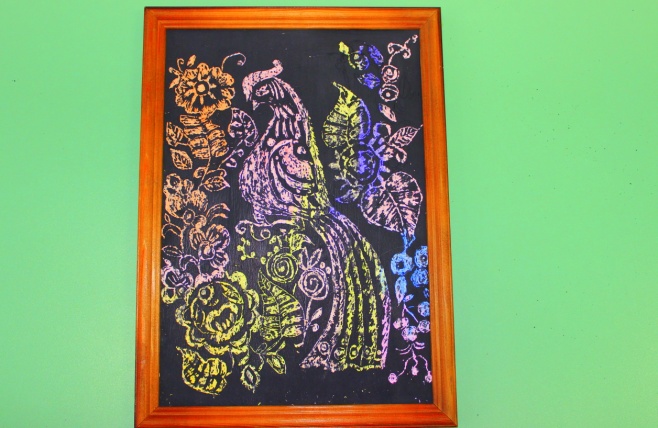 Савинова Альбина НиколаевнаСавинова Альбина НиколаевнаЖар - птицаЖар - птицапризерпризерпризерМБДОУ«Детский сад комбинированного вида №1 г. АлександровМБДОУ«Детский сад комбинированного вида №1 г. Александров22Афанов СашаАфанов СашаМирошкина Екатерина Александровна 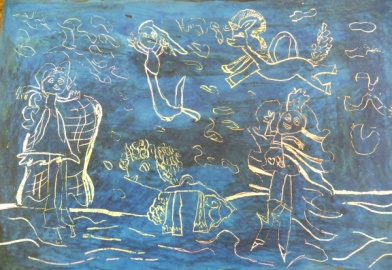 Мирошкина Екатерина Александровна Мирошкина Екатерина Александровна «Единороги и  принцесса»«Единороги и  принцесса»  3 место  3 место  3 местоМБДОУ №12г.КиржачМБДОУ №12г.КиржачВозрастная категория 6-8 летВозрастная категория 6-8 летВозрастная категория 6-8 летВозрастная категория 6-8 летВозрастная категория 6-8 летВозрастная категория 6-8 летВозрастная категория 6-8 летВозрастная категория 6-8 летВозрастная категория 6-8 летВозрастная категория 6-8 летВозрастная категория 6-8 летВозрастная категория 6-8 летВозрастная категория 6-8 летВозрастная категория 6-8 лет33Слезкина АнастасияСлезкина АнастасияИльчук Наталья Александровна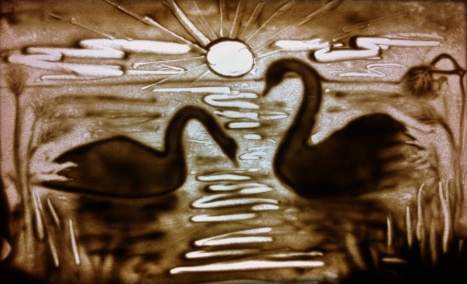 Ильчук Наталья АлександровнаИльчук Наталья Александровна«Закат на двоих»«Закат на двоих»1 место1 место1 местоДетский развивающий клуб "Планета детства" г. ВладимирДетский развивающий клуб "Планета детства" г. Владимир44Фадеева ДарьяФадеева Лилия Сергеевна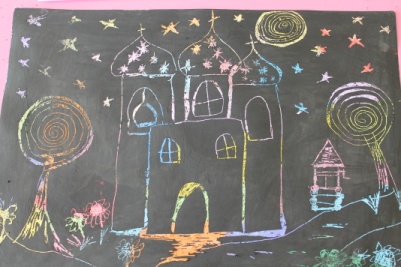 Фадеева Лилия СергеевнаФадеева Лилия СергеевнаФадеева Лилия Сергеевна«Суздаль – город сказочный!»«Суздаль – город сказочный!»2 место2 место2 местоМБДОУ «Детский сад «Рябинка» №15» Суздальский район, с. Павловское,МБДОУ «Детский сад «Рябинка» №15» Суздальский район, с. Павловское,55Самойлова ДашаСамойлова ДашаКорнеева Ирина Сергеевна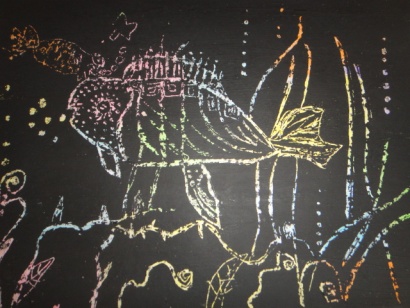 Корнеева Ирина СергеевнаКорнеева Ирина Сергеевна«Рыбка в аквариуме»«Рыбка в аквариуме»2 место2 место2 местоМБДОУ «Центр развития ребёнка - детский сад №1 «Радость» г. КольчугиноМБДОУ «Центр развития ребёнка - детский сад №1 «Радость» г. Кольчугино                                            Возрастная категория 9-12 лет                                            Возрастная категория 9-12 лет                                            Возрастная категория 9-12 лет                                            Возрастная категория 9-12 лет                                            Возрастная категория 9-12 лет                                            Возрастная категория 9-12 лет                                            Возрастная категория 9-12 лет                                            Возрастная категория 9-12 лет                                            Возрастная категория 9-12 лет                                            Возрастная категория 9-12 лет                                            Возрастная категория 9-12 лет                                            Возрастная категория 9-12 лет                                            Возрастная категория 9-12 лет                                            Возрастная категория 9-12 лет66Шайкина МаргаритаИльчук Наталья Александровна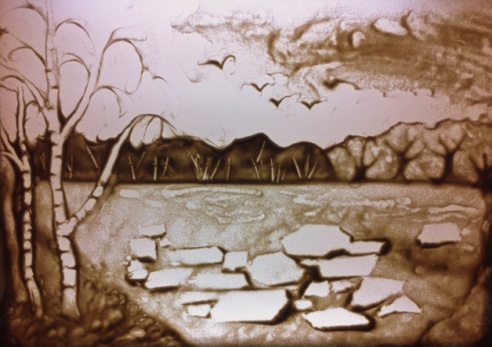 Ильчук Наталья Александровна«Весна пришла»«Весна пришла»«Весна пришла»«Весна пришла»«Весна пришла»1 место1 место1 местоДетский развивающий клуб "Планета детства" г. Владимир77Анохина АлександраАнохина АлександраСтоляренко Марианна Александровна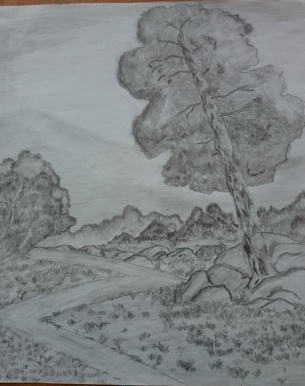 Осенний пейзажОсенний пейзажОсенний пейзажОсенний пейзажОсенний пейзаж3 место3 место3 местоМБОУ «Молотицкая СОШ»                                     Возрастная категория 13-17 лет                                     Возрастная категория 13-17 лет                                     Возрастная категория 13-17 лет                                     Возрастная категория 13-17 лет                                     Возрастная категория 13-17 лет                                     Возрастная категория 13-17 лет                                     Возрастная категория 13-17 лет                                     Возрастная категория 13-17 лет                                     Возрастная категория 13-17 лет                                     Возрастная категория 13-17 лет                                     Возрастная категория 13-17 лет                                     Возрастная категория 13-17 лет                                     Возрастная категория 13-17 лет                                     Возрастная категория 13-17 лет88Коллективная работа группы Дз-2 отделение «Дизайн»Коллективная работа группы Дз-2 отделение «Дизайн»Кучукова Наталья Ивановна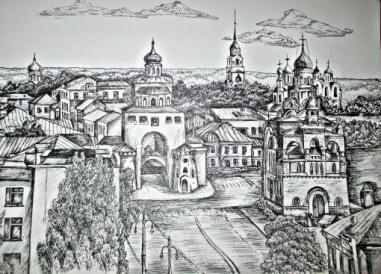 Кучукова Наталья ИвановнаКучукова Наталья ИвановнаВладимир-жемчужина России!Владимир-жемчужина России!1место1место1местоГБПОУ ВО «Муромский педагогический колледж»ГБПОУ ВО «Муромский педагогический колледж»Возрастная категория 18 лет и старше.Возрастная категория 18 лет и старше.Возрастная категория 18 лет и старше.Возрастная категория 18 лет и старше.Возрастная категория 18 лет и старше.Возрастная категория 18 лет и старше.Возрастная категория 18 лет и старше.Возрастная категория 18 лет и старше.Возрастная категория 18 лет и старше.Возрастная категория 18 лет и старше.Возрастная категория 18 лет и старше.Возрастная категория 18 лет и старше.Возрастная категория 18 лет и старше.Возрастная категория 18 лет и старше.9Ильина ЕкатеринаИльина ЕкатеринаГладилова Татьяна Юрьевна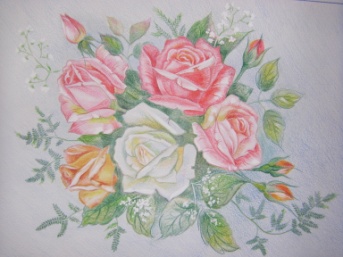 Гладилова Татьяна ЮрьевнаГладилова Татьяна ЮрьевнаВыполнение рисунка акварельными карандашамиВыполнение рисунка акварельными карандашами2 место2 место2 местоГБПОУ ВО «Владимирский технологический колледж»ГБПОУ ВО «Владимирский технологический колледж»ГБПОУ ВО «Владимирский технологический колледж»10Киселева Алина иСтешина Любовь Киселева Алина иСтешина Любовь Колесова Мария Александровна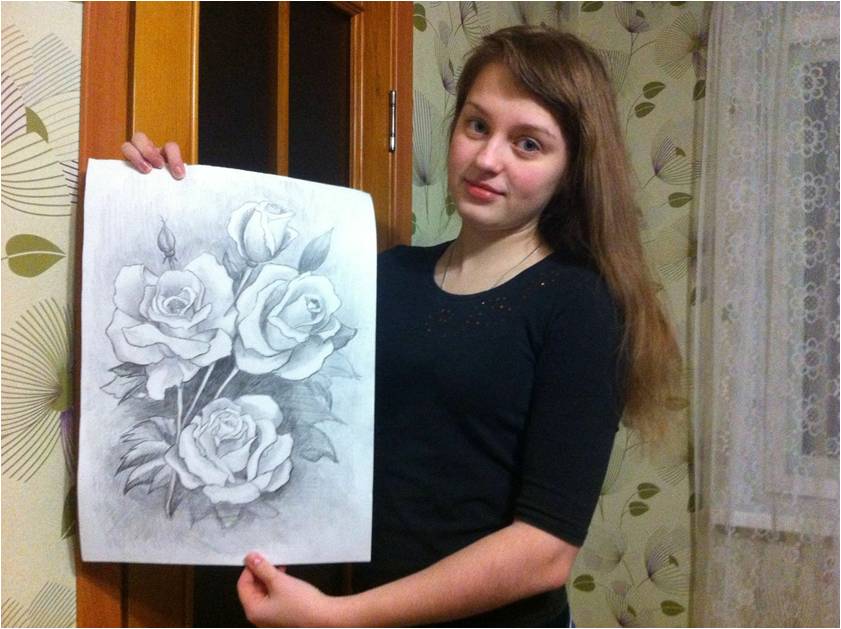 Колесова Мария АлександровнаКолесова Мария Александровна«Розы»«Розы»2 место2 место2 местоГБПОУ ВО «Муромский педагогический колледж»ГБПОУ ВО «Муромский педагогический колледж»ГБПОУ ВО «Муромский педагогический колледж»11Голозубов НикитаГолозубов НикитаГладилова Татьяна Юрьевна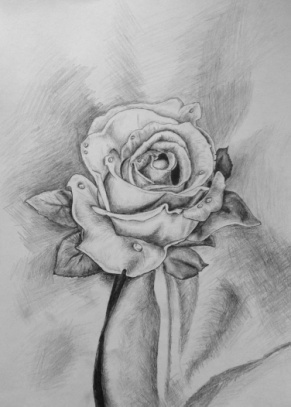 Гладилова Татьяна ЮрьевнаГладилова Татьяна ЮрьевнаРозаРоза3 место3 место3 местоГБПОУ ВО «Владимирский технологический колледж»ГБПОУ ВО «Владимирский технологический колледж»ГБПОУ ВО «Владимирский технологический колледж»№ пп№ пп№ пп№ ппФИО конкурсантаФИО конкурсантаФИО конкурсантаФИО конкурсантаФИО наставникаФИО наставникаФИО наставникаНазвание работыНазвание работыНазвание работыНазвание работыМестоМестоМестоНазвание ООНазвание ООНазвание ОО                                             Возрастная категория 4-5 лет                                                                       Бумага                                             Возрастная категория 4-5 лет                                                                       Бумага                                             Возрастная категория 4-5 лет                                                                       Бумага                                             Возрастная категория 4-5 лет                                                                       Бумага                                             Возрастная категория 4-5 лет                                                                       Бумага                                             Возрастная категория 4-5 лет                                                                       Бумага                                             Возрастная категория 4-5 лет                                                                       Бумага                                             Возрастная категория 4-5 лет                                                                       Бумага                                             Возрастная категория 4-5 лет                                                                       Бумага                                             Возрастная категория 4-5 лет                                                                       Бумага                                             Возрастная категория 4-5 лет                                                                       Бумага                                             Возрастная категория 4-5 лет                                                                       Бумага                                             Возрастная категория 4-5 лет                                                                       Бумага                                             Возрастная категория 4-5 лет                                                                       Бумага                                             Возрастная категория 4-5 лет                                                                       Бумага                                             Возрастная категория 4-5 лет                                                                       Бумага                                             Возрастная категория 4-5 лет                                                                       Бумага                                             Возрастная категория 4-5 лет                                                                       Бумага                                             Возрастная категория 4-5 лет                                                                       Бумага                                             Возрастная категория 4-5 лет                                                                       Бумага                                             Возрастная категория 4-5 лет                                                                       Бумага12Каракина Карина Каракина Карина Каракина Карина Каракина Карина Каракина Карина Каракина Карина Лесина Ольга Михайловна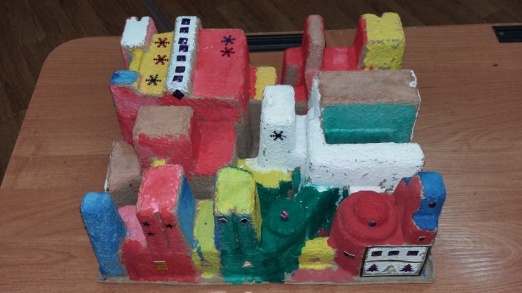 Лесина Ольга МихайловнаЛесина Ольга Михайловна«Город-мечта. Ах, какая красота!!!»«Город-мечта. Ах, какая красота!!!»«Город-мечта. Ах, какая красота!!!»«Город-мечта. Ах, какая красота!!!»«Город-мечта. Ах, какая красота!!!»призерпризерпризерпризерпризерМОУ ООШ №3     г. Камешково13Лебедева ДашаЛебедева ДашаЛебедева ДашаЛебедева ДашаЛебедева ДашаЛебедева ДашаГущина Марина Евгеньевна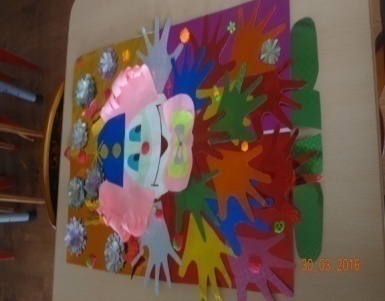 Гущина Марина ЕвгеньевнаГущина Марина Евгеньевна«Веселый клоун»«Веселый клоун»«Веселый клоун»«Веселый клоун»«Веселый клоун»призерпризерпризерпризерпризерМБДОУ д/с №22 д.Вашутино Владимирская обл.Гусь-Хрустальный р-н14Карасёва Виктория Царьков Артём Карасёва Виктория Царьков Артём Карасёва Виктория Царьков Артём Карасёва Виктория Царьков Артём Карасёва Виктория Царьков Артём Карасёва Виктория Царьков Артём Лёзова Наталья Александровна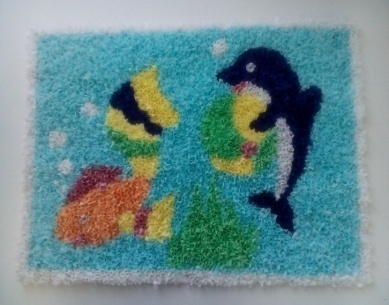 Лёзова Наталья АлександровнаЛёзова Наталья Александровна«Аквариум»«Аквариум»«Аквариум»«Аквариум»«Аквариум»1место1место1место1место1местоМДОУ «Детский сад №3 «Теремок» комбинированного вида» Селивановский район,15Харитонов Арсений,Харитонов Арсений,Харитонов Арсений,Харитонов Арсений,Харитонов Арсений,Харитонов Арсений,Володина Татьяна Николаевна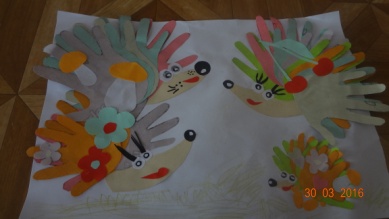 Володина Татьяна НиколаевнаВолодина Татьяна Николаевна«Ежи на полянке»«Ежи на полянке»«Ежи на полянке»«Ежи на полянке»«Ежи на полянке»призерпризерпризерпризерпризерМБДОУ д/с №22 д.Вашутино Гусь-Хрустальный р-н16Земсков КириллЗемсков КириллЗемсков КириллЗемсков КириллЗемсков КириллЗемсков КириллЩербакова Любовь Николаевна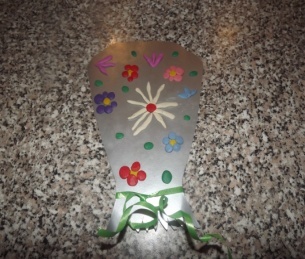 Щербакова Любовь НиколаевнаЩербакова Любовь Николаевна«Маму очень я люблю, букет красивый ей дарю»«Маму очень я люблю, букет красивый ей дарю»«Маму очень я люблю, букет красивый ей дарю»«Маму очень я люблю, букет красивый ей дарю»«Маму очень я люблю, букет красивый ей дарю»призерпризерпризерпризерпризерМБДОУ Детский сад № 15 «Рябинка» с. Павловское17Бонадысева ВикаКольцова ДианаХраброва МиланаБонадысева ВикаКольцова ДианаХраброва МиланаБонадысева ВикаКольцова ДианаХраброва МиланаБонадысева ВикаКольцова ДианаХраброва МиланаБонадысева ВикаКольцова ДианаХраброва МиланаБонадысева ВикаКольцова ДианаХраброва МиланаКонькова Ирина Константиновна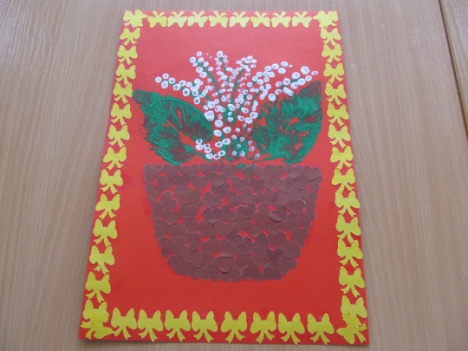 Конькова Ирина КонстантиновнаКонькова Ирина КонстантиновнаЛандыши для мамочкиЛандыши для мамочкиЛандыши для мамочкиЛандыши для мамочкиЛандыши для мамочкипризерпризерпризерпризерпризерМБДОУ «Детский сад № 2 п. Боголюбово»18Кузяк ДарияКузяк ДарияКузяк ДарияКузяк ДарияКузяк ДарияКузяк ДарияМинченкова Надежда Рудольфовна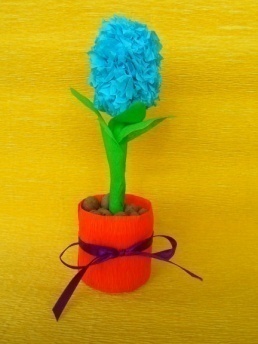 Минченкова Надежда РудольфовнаМинченкова Надежда Рудольфовна«Гиацинт»«Гиацинт»«Гиацинт»«Гиацинт»«Гиацинт»2 место2 место2 место2 место2 местоМБДОУ детский сад № 16 «Радость» г.Лакинск19Мазуров ДанилМазуров ДанилМазуров ДанилМазуров ДанилМазуров ДанилМазуров ДанилЕлисеева Ирина Владимировна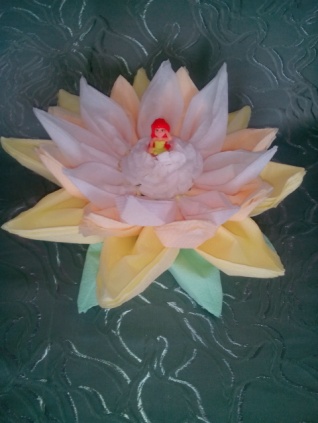 Елисеева Ирина ВладимировнаЕлисеева Ирина ВладимировнаСалфетница «Цветок»Салфетница «Цветок»Салфетница «Цветок»Салфетница «Цветок»Салфетница «Цветок»3 место3 место3 место3 место3 местоМБДОУ детский сад № 16 «Радость» г.Лакинск20	Коллектив «Солнышко»:Зыкова ДианаПолякова ВикторияСалимбаев Тимур	Коллектив «Солнышко»:Зыкова ДианаПолякова ВикторияСалимбаев Тимур	Коллектив «Солнышко»:Зыкова ДианаПолякова ВикторияСалимбаев Тимур	Коллектив «Солнышко»:Зыкова ДианаПолякова ВикторияСалимбаев Тимур	Коллектив «Солнышко»:Зыкова ДианаПолякова ВикторияСалимбаев Тимур	Коллектив «Солнышко»:Зыкова ДианаПолякова ВикторияСалимбаев ТимурДолгих Ирина Владимировна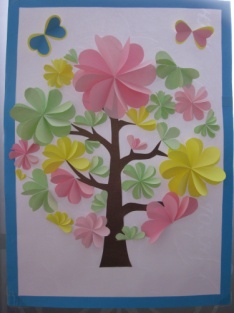 Долгих Ирина ВладимировнаДолгих Ирина Владимировна«Весна-волшебница»«Весна-волшебница»«Весна-волшебница»«Весна-волшебница»«Весна-волшебница»2 место2 место2 место2 место2 местоКоллектив «Солнышко»МБДОУ детский сад № 49 г. Коврова 21Сакеева ИринаСакеева ИринаСакеева ИринаСакеева ИринаСакеева ИринаСакеева ИринаКалакина Марина Викторовна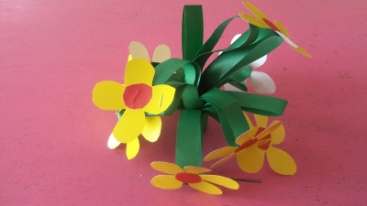 Калакина Марина ВикторовнаКалакина Марина Викторовна«Весенний букет»«Весенний букет»«Весенний букет»«Весенний букет»«Весенний букет»призерпризерпризерпризерпризерМБДОУ – детский сад №2 г. Меленки22Творческая группа:Акимов ДимаБестужева ОляКулагин МишаЛясоха ЛеняЯцков КоляТворческая группа:Акимов ДимаБестужева ОляКулагин МишаЛясоха ЛеняЯцков КоляТворческая группа:Акимов ДимаБестужева ОляКулагин МишаЛясоха ЛеняЯцков КоляТворческая группа:Акимов ДимаБестужева ОляКулагин МишаЛясоха ЛеняЯцков КоляТворческая группа:Акимов ДимаБестужева ОляКулагин МишаЛясоха ЛеняЯцков КоляТворческая группа:Акимов ДимаБестужева ОляКулагин МишаЛясоха ЛеняЯцков КоляЕрмакова Елена Валериановна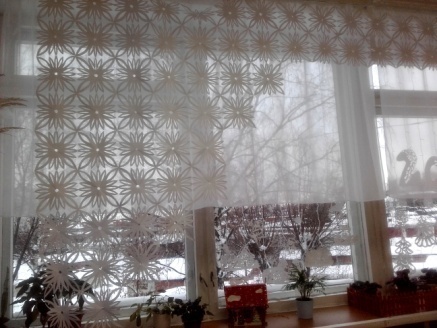 Ермакова Елена ВалериановнаЕрмакова Елена ВалериановнаСнежная вуальСнежная вуальСнежная вуальСнежная вуальСнежная вуаль3 место3 место3 место3 место3 местоМБДОУ «Детский сад№97» г.Владимир ,Возрастная категория 4-5 летТканьВозрастная категория 4-5 летТканьВозрастная категория 4-5 летТканьВозрастная категория 4-5 летТканьВозрастная категория 4-5 летТканьВозрастная категория 4-5 летТканьВозрастная категория 4-5 летТканьВозрастная категория 4-5 летТканьВозрастная категория 4-5 летТканьВозрастная категория 4-5 летТканьВозрастная категория 4-5 летТканьВозрастная категория 4-5 летТканьВозрастная категория 4-5 летТканьВозрастная категория 4-5 летТканьВозрастная категория 4-5 летТканьВозрастная категория 4-5 летТканьВозрастная категория 4-5 летТканьВозрастная категория 4-5 летТканьВозрастная категория 4-5 летТканьВозрастная категория 4-5 летТканьВозрастная категория 4-5 летТкань23Костиков ВладиславКостиков ВладиславКостиков ВладиславКостиков ВладиславКостиков ВладиславКостиков ВладиславМочалова Вероника Владимировна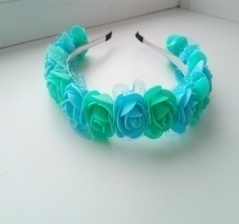 Мочалова Вероника ВладимировнаМочалова Вероника Владимировна«Ободочки для своей сестренки»«Ободочки для своей сестренки»«Ободочки для своей сестренки»«Ободочки для своей сестренки»«Ободочки для своей сестренки»призерпризерпризерпризерпризер	МБДОУ «Детский сад №11» г.КольчугиноВозрастная категория 4-5 летПластилинографияВозрастная категория 4-5 летПластилинографияВозрастная категория 4-5 летПластилинографияВозрастная категория 4-5 летПластилинографияВозрастная категория 4-5 летПластилинографияВозрастная категория 4-5 летПластилинографияВозрастная категория 4-5 летПластилинографияВозрастная категория 4-5 летПластилинографияВозрастная категория 4-5 летПластилинографияВозрастная категория 4-5 летПластилинографияВозрастная категория 4-5 летПластилинографияВозрастная категория 4-5 летПластилинографияВозрастная категория 4-5 летПластилинографияВозрастная категория 4-5 летПластилинографияВозрастная категория 4-5 летПластилинографияВозрастная категория 4-5 летПластилинографияВозрастная категория 4-5 летПластилинографияВозрастная категория 4-5 летПластилинографияВозрастная категория 4-5 летПластилинографияВозрастная категория 4-5 летПластилинографияВозрастная категория 4-5 летПластилинография24Русакова ТатьянаРусакова ТатьянаРусакова ТатьянаРусакова ТатьянаРусакова ТатьянаРусакова ТатьянаУльянова Ольга Алексеевна 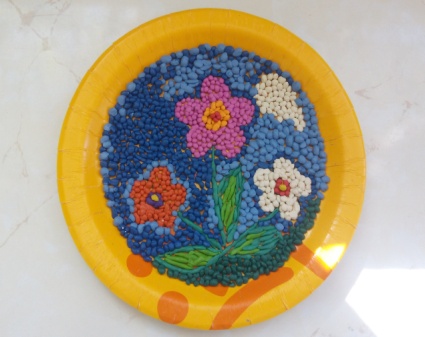 Ульянова Ольга Алексеевна Ульянова Ольга Алексеевна Весенний букетВесенний букетВесенний букетВесенний букетВесенний букетпризерпризерпризерпризерпризерМБДОУ 
Детский сад №2 
п. Боголюбово25Чижов МатвейЧижов МатвейЧижов МатвейЧижов МатвейЧижов МатвейЧижов МатвейБагаева Ольга Левоновна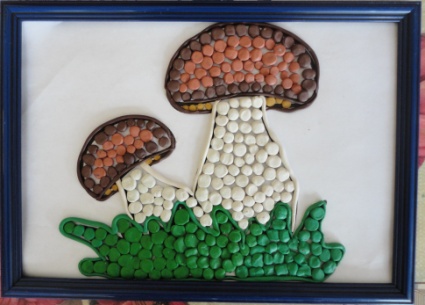 Багаева Ольга ЛевоновнаБагаева Ольга Левоновна«Грибы»«Грибы»«Грибы»«Грибы»«Грибы»1 место1 место1 место1 место1 местоМБДОУ «Детский сад №7 г. Суздаля»26Козлов ЕгорКозлов ЕгорКозлов ЕгорКозлов ЕгорКозлов ЕгорКозлов ЕгорБровина Екатерина Евгеньевна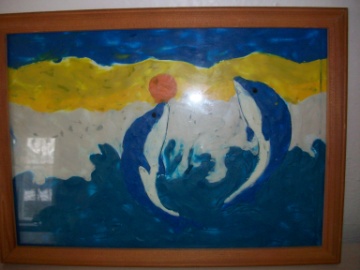 Бровина Екатерина ЕвгеньевнаБровина Екатерина Евгеньевна«Неразлучники»«Неразлучники»«Неразлучники»«Неразлучники»«Неразлучники»3 место3 место3 место3 место3 местоМБДОУ «Детский сад №23» г. Гусь-Хрустальный27Рощин АндрейРощин АндрейРощин АндрейРощин АндрейРощин АндрейРощин АндрейРощина Татьяна Михайловна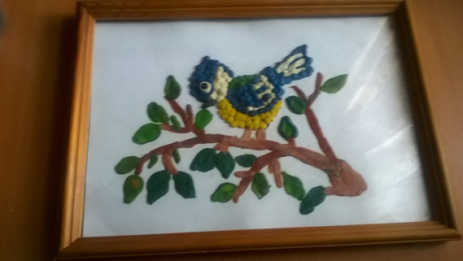 Рощина Татьяна МихайловнаРощина Татьяна Михайловна«Синица на ветке»«Синица на ветке»«Синица на ветке»«Синица на ветке»«Синица на ветке»2 место2 место2 место2 место2 местоМБДОУ «Детский сад №10 «Радуга» г. Кольчугино28Графов ЕвгенийГрафов ЕвгенийГрафов ЕвгенийГрафов ЕвгенийГрафов ЕвгенийГрафов ЕвгенийКантемироваТатьяна Николаевна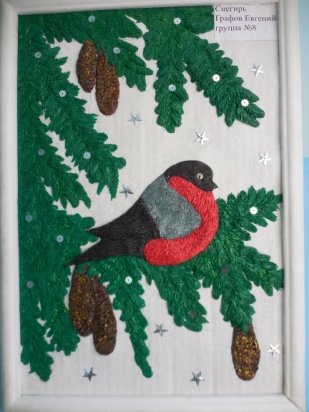 КантемироваТатьяна НиколаевнаКантемироваТатьяна Николаевна«Снегирь»«Снегирь»«Снегирь»«Снегирь»«Снегирь»2 место2 место2 место2 место2 местоМБДОУ «Детский сад №87»г. Владимир29Маркуца АнастасияМаркуца АнастасияМаркуца АнастасияМаркуца АнастасияМаркуца АнастасияМаркуца АнастасияЩепина Татьяна Геннадьевна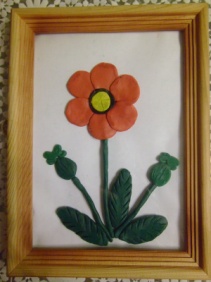 Щепина Татьяна ГеннадьевнаЩепина Татьяна Геннадьевна«Мак»«Мак»«Мак»«Мак»«Мак»призерпризерпризерпризерпризерМБДОУ – детский сад №2 г. Меленки30Мкртчян АринаМкртчян АринаМкртчян АринаМкртчян АринаМкртчян АринаМкртчян АринаКузнецова Елена Михайловна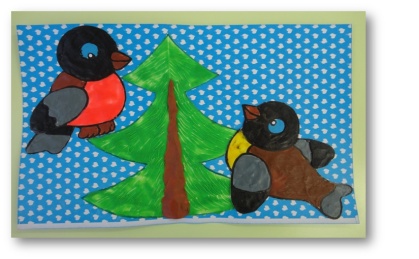 Кузнецова Елена МихайловнаКузнецова Елена Михайловна«Маленькой ёлочке холодно зимой»«Маленькой ёлочке холодно зимой»«Маленькой ёлочке холодно зимой»«Маленькой ёлочке холодно зимой»«Маленькой ёлочке холодно зимой»3 место3 место3 место3 место3 место	МБДОУ «Центр развития ребёнка - детский сад №1 «Радость» г. Кольчугино31Додонова ЕкатеринаДодонова ЕкатеринаДодонова ЕкатеринаДодонова ЕкатеринаДодонова ЕкатеринаДодонова ЕкатеринаКуванова Лариса Евгеньевна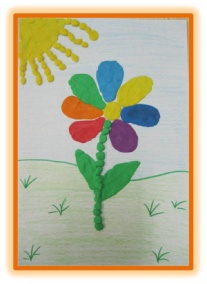 Куванова Лариса ЕвгеньевнаКуванова Лариса Евгеньевна«Цветик- семицветик»«Цветик- семицветик»«Цветик- семицветик»«Цветик- семицветик»«Цветик- семицветик»призерпризерпризерпризерпризерМБДОУ  д\с №59 г. Ковров32Гарабажий ВадимГарабажий ВадимГарабажий ВадимГарабажий ВадимГарабажий ВадимГарабажий ВадимИсаенко Надежда Ивановна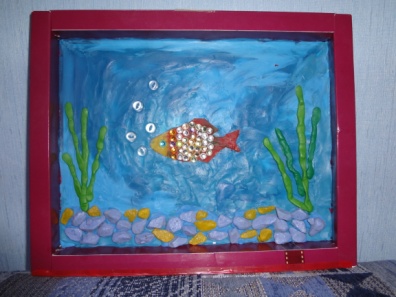 Исаенко Надежда ИвановнаИсаенко Надежда Ивановна«Рыбка в аквариуме»«Рыбка в аквариуме»«Рыбка в аквариуме»«Рыбка в аквариуме»«Рыбка в аквариуме»призерпризерпризерпризерпризерМБДОУ «Детский сад  №1» г. Владимир33Свешникова АнастасияСвешникова АнастасияСвешникова АнастасияСвешникова АнастасияСвешникова АнастасияСвешникова АнастасияПуглей Лариса Геннадьевна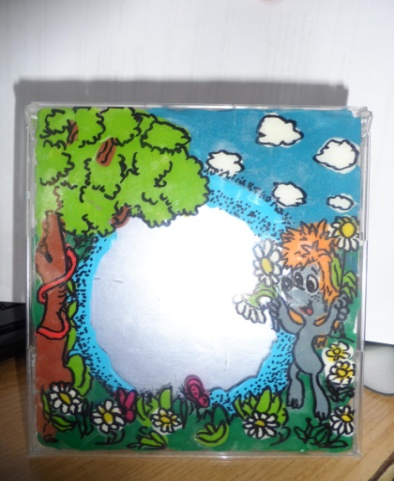 Пуглей Лариса ГеннадьевнаПуглей Лариса Геннадьевна«Фоторамка своими руками»«Фоторамка своими руками»«Фоторамка своими руками»«Фоторамка своими руками»«Фоторамка своими руками»3 место3 место3 место3 место3 местоМБДОУ  Центр развития ребёнка – детский сад №5 ЗАТО г.Радужный, Владимирской области34Курчевский ЖеняКурчевский ЖеняКурчевский ЖеняКурчевский ЖеняКурчевский ЖеняКурчевский ЖеняМоисеева Татьяна Вячеславовна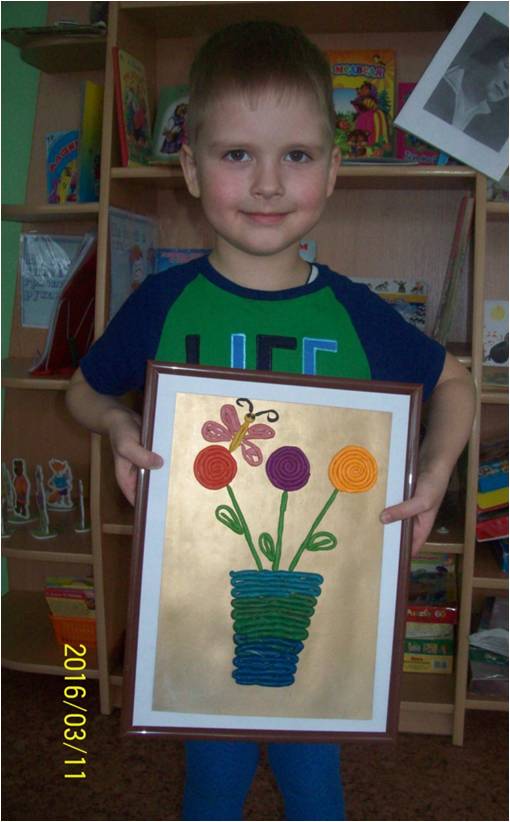 Моисеева Татьяна ВячеславовнаМоисеева Татьяна Вячеславовна«Букет для мамы»«Букет для мамы»«Букет для мамы»«Букет для мамы»«Букет для мамы»3 место3 место3 место3 место3 местоМБДОУ «Детский сад №4 «Улыбка» город Юрьев – ПольскийВозрастная категория 4-5 летДекор (роспись,  крупы ,бросовый материал и т. д)Возрастная категория 4-5 летДекор (роспись,  крупы ,бросовый материал и т. д)Возрастная категория 4-5 летДекор (роспись,  крупы ,бросовый материал и т. д)Возрастная категория 4-5 летДекор (роспись,  крупы ,бросовый материал и т. д)Возрастная категория 4-5 летДекор (роспись,  крупы ,бросовый материал и т. д)Возрастная категория 4-5 летДекор (роспись,  крупы ,бросовый материал и т. д)Возрастная категория 4-5 летДекор (роспись,  крупы ,бросовый материал и т. д)Возрастная категория 4-5 летДекор (роспись,  крупы ,бросовый материал и т. д)Возрастная категория 4-5 летДекор (роспись,  крупы ,бросовый материал и т. д)Возрастная категория 4-5 летДекор (роспись,  крупы ,бросовый материал и т. д)Возрастная категория 4-5 летДекор (роспись,  крупы ,бросовый материал и т. д)Возрастная категория 4-5 летДекор (роспись,  крупы ,бросовый материал и т. д)Возрастная категория 4-5 летДекор (роспись,  крупы ,бросовый материал и т. д)Возрастная категория 4-5 летДекор (роспись,  крупы ,бросовый материал и т. д)Возрастная категория 4-5 летДекор (роспись,  крупы ,бросовый материал и т. д)Возрастная категория 4-5 летДекор (роспись,  крупы ,бросовый материал и т. д)Возрастная категория 4-5 летДекор (роспись,  крупы ,бросовый материал и т. д)Возрастная категория 4-5 летДекор (роспись,  крупы ,бросовый материал и т. д)Возрастная категория 4-5 летДекор (роспись,  крупы ,бросовый материал и т. д)Возрастная категория 4-5 летДекор (роспись,  крупы ,бросовый материал и т. д)Возрастная категория 4-5 летДекор (роспись,  крупы ,бросовый материал и т. д)35Гаврилова Кристина Гаврилова Кристина Гаврилова Кристина Гаврилова Кристина Гаврилова Кристина Гаврилова Кристина Гаврилова Екатерина Александровна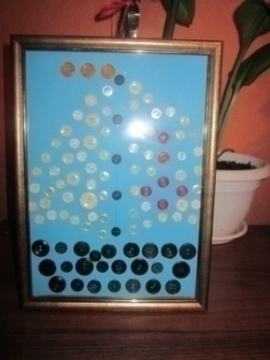 Гаврилова Екатерина АлександровнаГаврилова Екатерина Александровна«Кораблик»«Кораблик»«Кораблик»«Кораблик»«Кораблик»призерпризерпризерпризерпризерМБДОУ «Детский сад №10 «Радуга» г. Кольчугино36Генералова АнастасияГенералова АнастасияГенералова АнастасияГенералова АнастасияГенералова АнастасияГенералова АнастасияГенералова Анна Владимировна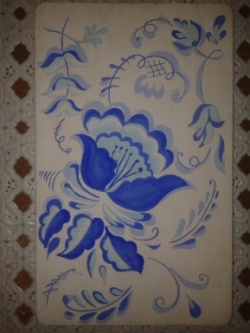 Генералова Анна ВладимировнаГенералова Анна Владимировна«Чудо всюду»«Чудо всюду»«Чудо всюду»«Чудо всюду»«Чудо всюду»2 место2 место2 место2 место2 местоМуниципальное бюджетное дошкольное образовательное учреждение детский сад №12 г.Ковров37Кокурина СнежанаКокурина СнежанаКокурина СнежанаКокурина СнежанаКокурина СнежанаКокурина СнежанаСалова Ираида Николаевна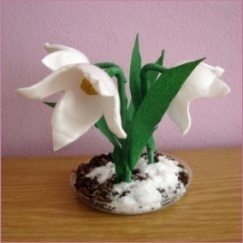 Салова Ираида НиколаевнаСалова Ираида Николаевна«Подарок Весны»«Подарок Весны»«Подарок Весны»«Подарок Весны»«Подарок Весны»1 место1 место1 место1 место1 местоМБДОУ «ЦЕНТР РАЗВИТИЯ  РЕБЁНКА –ДЕТСКИЙ САД №30» г. Муром38Вилкова ВарвараВилкова ВарвараВилкова ВарвараВилкова ВарвараВилкова ВарвараВилкова ВарвараЕремина Наталья Александровна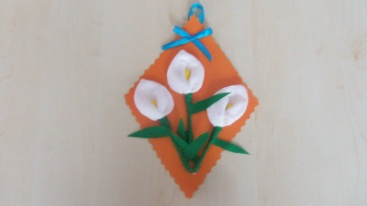 Еремина Наталья АлександровнаЕремина Наталья Александровна«Каллы для любимой мамочки»«Каллы для любимой мамочки»«Каллы для любимой мамочки»«Каллы для любимой мамочки»«Каллы для любимой мамочки»3  место3  место3  место3  место3  местоМБДОУ – детский сад №2 г. Меленки39Макарова ДарьяМакарова ДарьяМакарова ДарьяМакарова ДарьяМакарова ДарьяМакарова ДарьяГорячева Екатерина Александровна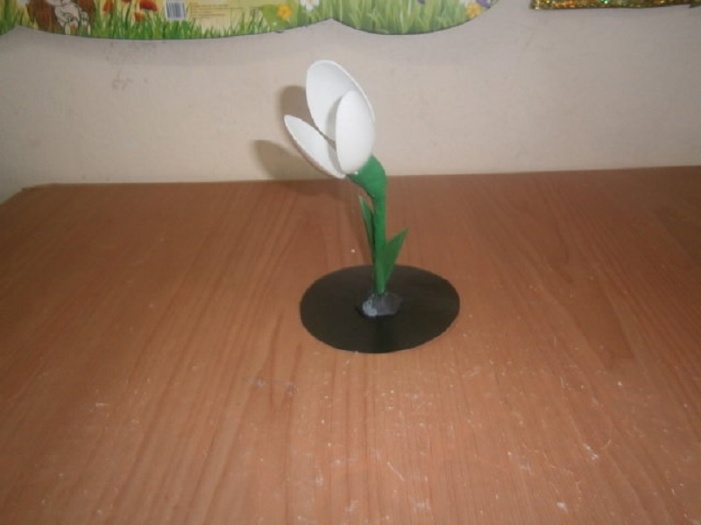 Горячева Екатерина АлександровнаГорячева Екатерина Александровна«Подснежник»«Подснежник»«Подснежник»«Подснежник»«Подснежник»призерпризерпризерпризерпризерМБДОУ – детский сад №2 г. Меленки40Воспитанники 2-ой младшей группыВоспитанники 2-ой младшей группыВоспитанники 2-ой младшей группыВоспитанники 2-ой младшей группыВоспитанники 2-ой младшей группыВоспитанники 2-ой младшей группыМохонько Ольга Владимировна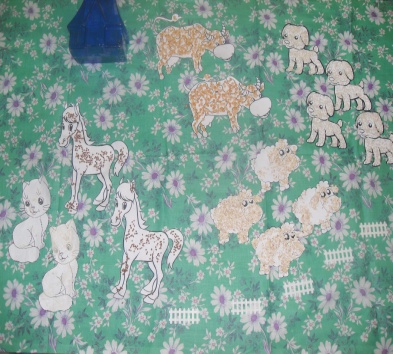 Мохонько Ольга ВладимировнаМохонько Ольга Владимировна«Домашние животные»«Домашние животные»«Домашние животные»«Домашние животные»«Домашние животные»призерпризерпризерпризерпризерМБДОУ №11 г.Киржач41Большакова ЕкатеринаБольшакова ЕкатеринаБольшакова ЕкатеринаБольшакова ЕкатеринаБольшакова ЕкатеринаБольшакова ЕкатеринаСлесарева Татьяна Ивановна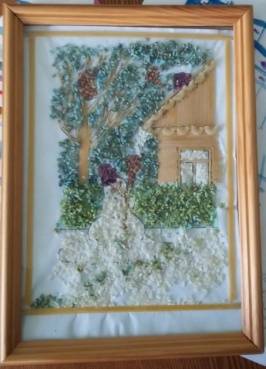 Слесарева Татьяна ИвановнаСлесарева Татьяна Ивановна«К нам весна шагает быстрыми шагами, И сугробы тают под её ногами.»«К нам весна шагает быстрыми шагами, И сугробы тают под её ногами.»«К нам весна шагает быстрыми шагами, И сугробы тают под её ногами.»«К нам весна шагает быстрыми шагами, И сугробы тают под её ногами.»«К нам весна шагает быстрыми шагами, И сугробы тают под её ногами.»2 место2 место2 место2 место2 местоМБДОУ«Детский сад №4 «Улыбка» комбинированного вида» г. Юрьев – Польский,Возрастная категория 6-8 лет               ПластилинографияВозрастная категория 6-8 лет               ПластилинографияВозрастная категория 6-8 лет               ПластилинографияВозрастная категория 6-8 лет               ПластилинографияВозрастная категория 6-8 лет               ПластилинографияВозрастная категория 6-8 лет               ПластилинографияВозрастная категория 6-8 лет               ПластилинографияВозрастная категория 6-8 лет               ПластилинографияВозрастная категория 6-8 лет               ПластилинографияВозрастная категория 6-8 лет               ПластилинографияВозрастная категория 6-8 лет               ПластилинографияВозрастная категория 6-8 лет               ПластилинографияВозрастная категория 6-8 лет               ПластилинографияВозрастная категория 6-8 лет               ПластилинографияВозрастная категория 6-8 лет               ПластилинографияВозрастная категория 6-8 лет               ПластилинографияВозрастная категория 6-8 лет               ПластилинографияВозрастная категория 6-8 лет               ПластилинографияВозрастная категория 6-8 лет               ПластилинографияВозрастная категория 6-8 лет               ПластилинографияВозрастная категория 6-8 лет               Пластилинография42Ланцов Максим Ланцов Максим Ланцов Максим Ланцов Максим Лагузина Екатерина Владимировна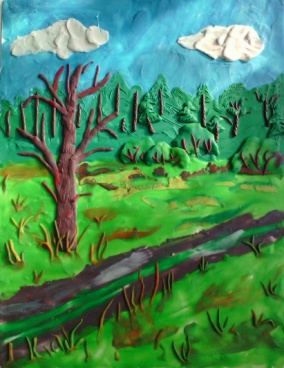 Лагузина Екатерина ВладимировнаЛагузина Екатерина ВладимировнаЛагузина Екатерина ВладимировнаЛагузина Екатерина Владимировна«Дорога в лес»«Дорога в лес»«Дорога в лес»«Дорога в лес»«Дорога в лес»2 место2 место2 местоМБ ДОУ №4 «Улыбка» г. Юрьев-ПольскийМБ ДОУ №4 «Улыбка» г. Юрьев-ПольскийМБ ДОУ №4 «Улыбка» г. Юрьев-Польский43Ткаченко ЮлияТкаченко ЮлияТкаченко ЮлияТкаченко ЮлияСилантьева Екатерина Михайловна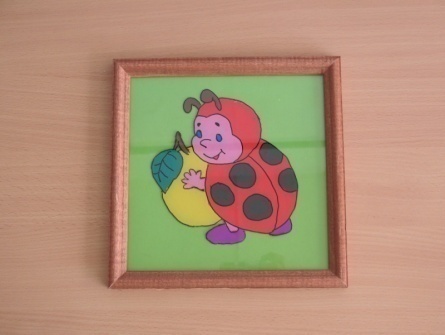 Силантьева Екатерина МихайловнаСилантьева Екатерина МихайловнаСилантьева Екатерина МихайловнаСилантьева Екатерина Михайловна«Божья коровка»«Божья коровка»«Божья коровка»«Божья коровка»«Божья коровка»3 место3 место3 местоМБДОУ Собинского района детский сад 16 «Радость» общеразвивающего вида с приоритетным осуществлением деятельности по познавательно-речевому направлению развития детей.МБДОУ Собинского района детский сад 16 «Радость» общеразвивающего вида с приоритетным осуществлением деятельности по познавательно-речевому направлению развития детей.МБДОУ Собинского района детский сад 16 «Радость» общеразвивающего вида с приоритетным осуществлением деятельности по познавательно-речевому направлению развития детей.44Кукарина ВасилисаКукарина ВасилисаКукарина ВасилисаКукарина ВасилисаЛагузина Екатерина Владимировна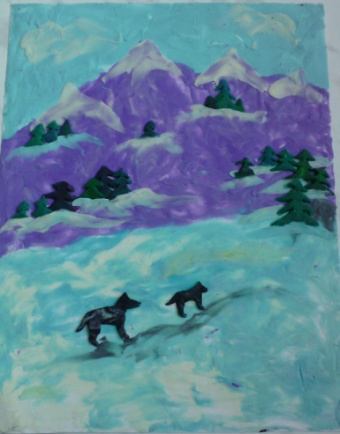 Лагузина Екатерина ВладимировнаЛагузина Екатерина ВладимировнаЛагузина Екатерина ВладимировнаЛагузина Екатерина Владимировна«Зимой в горах»«Зимой в горах»«Зимой в горах»«Зимой в горах»«Зимой в горах»1 место1 место1 местоМБ ДОУ №4 «Улыбка»г. Юрьев-ПольскийМБ ДОУ №4 «Улыбка»г. Юрьев-ПольскийМБ ДОУ №4 «Улыбка»г. Юрьев-Польский4545	Сергеева Виктория	Сергеева Виктория	Сергеева Виктория	Сергеева ВикторияМаришина Ирина Владимировна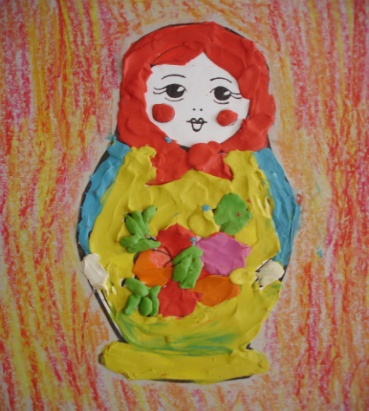 Маришина Ирина ВладимировнаМаришина Ирина ВладимировнаМаришина Ирина ВладимировнаМаришина Ирина Владимировна«Матрёшка»«Матрёшка»«Матрёшка»призерпризерпризерпризерпризерГКУ ВО «Суздальский специальный (коррекционный) детский дом»ГКУ ВО «Суздальский специальный (коррекционный) детский дом»4646Седин АртёмСедин АртёмСедин АртёмСедин АртёмЛащук Светлана Семёновна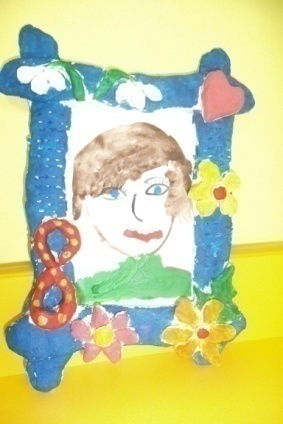 Лащук Светлана СемёновнаЛащук Светлана СемёновнаЛащук Светлана СемёновнаЛащук Светлана СемёновнаРамка для портрета любимой мамочкиРамка для портрета любимой мамочкиРамка для портрета любимой мамочкипризерпризерпризерпризерпризерМБДОУ  г. Владимира «Детский сад № 97 комбинированного вида»МБДОУ  г. Владимира «Детский сад № 97 комбинированного вида»4747Фомичёва АлександраФомичёва АлександраФомичёва АлександраФомичёва АлександраЛагузина Екатерина Владимировна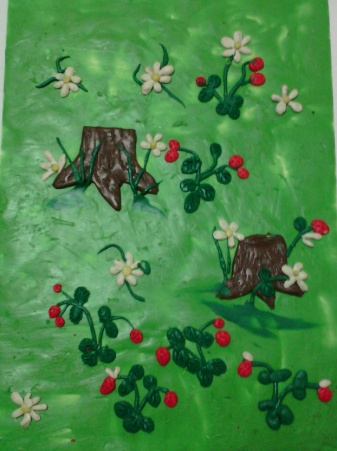 Лагузина Екатерина ВладимировнаЛагузина Екатерина ВладимировнаЛагузина Екатерина ВладимировнаЛагузина Екатерина Владимировна«Ягодная полянка»«Ягодная полянка»«Ягодная полянка»3 место3 место3 место3 место3 местоМБ ДОУ №4 «Улыбка» г. Юрьев-ПольскийМБ ДОУ №4 «Улыбка» г. Юрьев-Польский4848Костина МарияКостина МарияКостина МарияКостина МарияТанина Надежда Сергеевна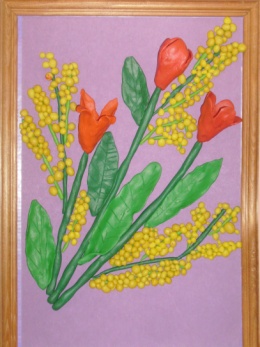 Танина Надежда СергеевнаТанина Надежда СергеевнаТанина Надежда СергеевнаТанина Надежда Сергеевна«Любопытные тюльпаны и пушистая мимоза«Любопытные тюльпаны и пушистая мимоза«Любопытные тюльпаны и пушистая мимоза3 место3 место3 место3 место3 местоМБДОУ «Детский сад № 11 п. Садовый»МБДОУ «Детский сад № 11 п. Садовый»4949Бочкарева НастяБочкарева НастяБочкарева НастяБочкарева НастяМистрюкова Валентина Ивановна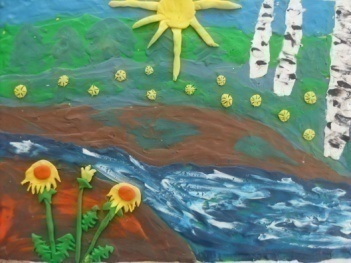 Мистрюкова Валентина ИвановнаМистрюкова Валентина ИвановнаМистрюкова Валентина ИвановнаМистрюкова Валентина Ивановна«Весна идет! Весне дорога!»«Весна идет! Весне дорога!»«Весна идет! Весне дорога!»2 место2 место2 место2 место2 местоМБДОУ «Центр развития ребёнка - детский сад №1 «Радость» г. КольчугиноМБДОУ «Центр развития ребёнка - детский сад №1 «Радость» г. Кольчугино5050Фокина АнастасияФокина АнастасияФокина АнастасияФокина АнастасияЧистова Алла Владимировна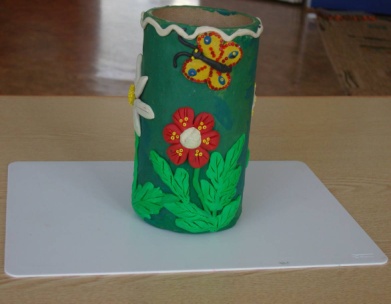 Чистова Алла ВладимировнаЧистова Алла ВладимировнаЧистова Алла ВладимировнаЧистова Алла ВладимировнавазавазавазапризерпризерпризерпризерпризерМБДОУ детский сад № 59 г.Ковров (МБДОУ № 59)МБДОУ детский сад № 59 г.Ковров (МБДОУ № 59)Возрастная категория 6-8 лет                          БумагаВозрастная категория 6-8 лет                          БумагаВозрастная категория 6-8 лет                          БумагаВозрастная категория 6-8 лет                          БумагаВозрастная категория 6-8 лет                          БумагаВозрастная категория 6-8 лет                          БумагаВозрастная категория 6-8 лет                          БумагаВозрастная категория 6-8 лет                          БумагаВозрастная категория 6-8 лет                          БумагаВозрастная категория 6-8 лет                          БумагаВозрастная категория 6-8 лет                          БумагаВозрастная категория 6-8 лет                          БумагаВозрастная категория 6-8 лет                          БумагаВозрастная категория 6-8 лет                          БумагаВозрастная категория 6-8 лет                          БумагаВозрастная категория 6-8 лет                          БумагаВозрастная категория 6-8 лет                          БумагаВозрастная категория 6-8 лет                          БумагаВозрастная категория 6-8 лет                          БумагаВозрастная категория 6-8 лет                          БумагаВозрастная категория 6-8 лет                          Бумага51Кузнецова ЕкатеринаКузнецова ЕкатеринаКузнецова ЕкатеринаКузнецова ЕкатеринаСавинова Альбина Николаевна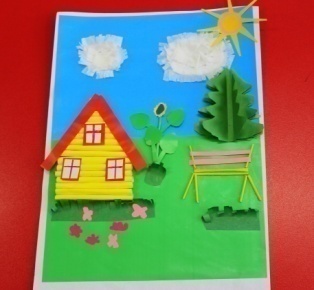 Савинова Альбина НиколаевнаСавинова Альбина НиколаевнаСавинова Альбина НиколаевнаСавинова Альбина Николаевна«Деревенский домик»«Деревенский домик»«Деревенский домик»призерпризерпризерпризерпризерМБДОУ«Детский сад комбинированного вида №1 г. АлександровМБДОУ«Детский сад комбинированного вида №1 г. АлександровМБДОУ«Детский сад комбинированного вида №1 г. Александров5252Беспалов МатвейБеспалов МатвейБеспалов МатвейБеспалов МатвейЛесина Наталья Анатольевна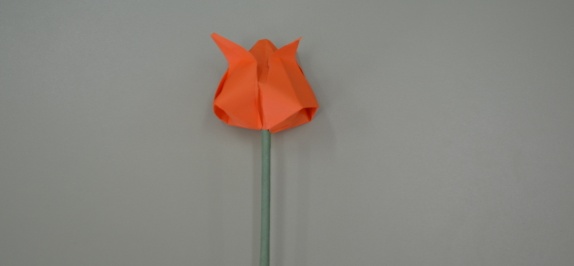 Лесина Наталья АнатольевнаЛесина Наталья АнатольевнаЛесина Наталья АнатольевнаЛесина Наталья Анатольевна«Тюльпан для мамы»«Тюльпан для мамы»3место3место3место3местоМБДОУ детский сад № 33 (МБДОУ № 33)  г. КовровМБДОУ детский сад № 33 (МБДОУ № 33)  г. КовровМБДОУ детский сад № 33 (МБДОУ № 33)  г. КовровМБДОУ детский сад № 33 (МБДОУ № 33)  г. Ковров5353Петухов АртёмПетухов АртёмПетухов АртёмПетухов АртёмЦыганкова Вера Вячеславовна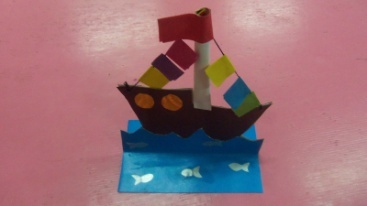 Цыганкова Вера ВячеславовнаЦыганкова Вера ВячеславовнаЦыганкова Вера ВячеславовнаЦыганкова Вера Вячеславовна«Кораблик»«Кораблик»2место2место2место2местоМБДОУ – детский сад №2 г. МеленкиМБДОУ – детский сад №2 г. МеленкиМБДОУ – детский сад №2 г. МеленкиМБДОУ – детский сад №2 г. Меленки                                     Возрастная категория 6-8 лет                       Декор (роспись,  крупы ,бросовый материал и т. д)                                     Возрастная категория 6-8 лет                       Декор (роспись,  крупы ,бросовый материал и т. д)                                     Возрастная категория 6-8 лет                       Декор (роспись,  крупы ,бросовый материал и т. д)                                     Возрастная категория 6-8 лет                       Декор (роспись,  крупы ,бросовый материал и т. д)                                     Возрастная категория 6-8 лет                       Декор (роспись,  крупы ,бросовый материал и т. д)                                     Возрастная категория 6-8 лет                       Декор (роспись,  крупы ,бросовый материал и т. д)                                     Возрастная категория 6-8 лет                       Декор (роспись,  крупы ,бросовый материал и т. д)                                     Возрастная категория 6-8 лет                       Декор (роспись,  крупы ,бросовый материал и т. д)                                     Возрастная категория 6-8 лет                       Декор (роспись,  крупы ,бросовый материал и т. д)                                     Возрастная категория 6-8 лет                       Декор (роспись,  крупы ,бросовый материал и т. д)                                     Возрастная категория 6-8 лет                       Декор (роспись,  крупы ,бросовый материал и т. д)                                     Возрастная категория 6-8 лет                       Декор (роспись,  крупы ,бросовый материал и т. д)                                     Возрастная категория 6-8 лет                       Декор (роспись,  крупы ,бросовый материал и т. д)                                     Возрастная категория 6-8 лет                       Декор (роспись,  крупы ,бросовый материал и т. д)                                     Возрастная категория 6-8 лет                       Декор (роспись,  крупы ,бросовый материал и т. д)                                     Возрастная категория 6-8 лет                       Декор (роспись,  крупы ,бросовый материал и т. д)                                     Возрастная категория 6-8 лет                       Декор (роспись,  крупы ,бросовый материал и т. д)                                     Возрастная категория 6-8 лет                       Декор (роспись,  крупы ,бросовый материал и т. д)                                     Возрастная категория 6-8 лет                       Декор (роспись,  крупы ,бросовый материал и т. д)                                     Возрастная категория 6-8 лет                       Декор (роспись,  крупы ,бросовый материал и т. д)                                     Возрастная категория 6-8 лет                       Декор (роспись,  крупы ,бросовый материал и т. д)54Говкина ОльгаГовкина ОльгаГовкина ОльгаГовкина ОльгаЧупахина Татьяна Владимировна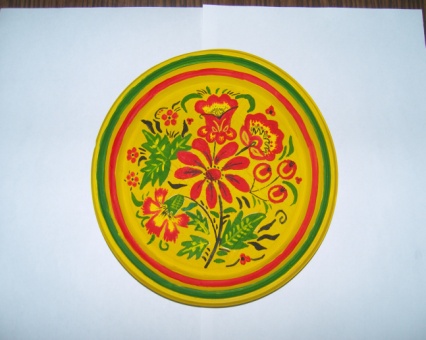 Чупахина Татьяна ВладимировнаЧупахина Татьяна ВладимировнаЧупахина Татьяна ВладимировнаЧупахина Татьяна Владимировнахохломская тарелочкахохломская тарелочкахохломская тарелочкахохломская тарелочкахохломская тарелочкапризерпризерпризерпризерМБДОУ № 59 г.КовровМБДОУ № 59 г.Ковров55Щетинина Анна Щетинина Анна Щетинина Анна Щетинина Анна Косырева Ирина Даниловна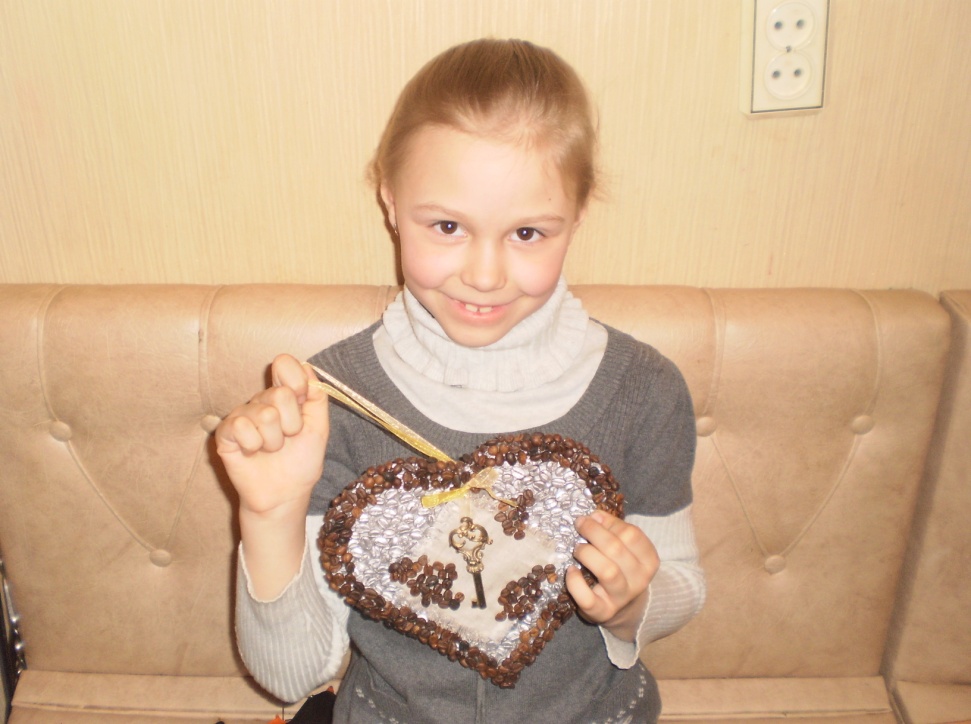 Косырева Ирина ДаниловнаКосырева Ирина ДаниловнаКосырева Ирина ДаниловнаКосырева Ирина Даниловна«Ключ от сердца»«Ключ от сердца»«Ключ от сердца»«Ключ от сердца»«Ключ от сердца»призерпризерпризерпризерМБОУ СОШ №3 г. Александров МБОУ СОШ №3 г. Александров 56Серкина АленаСеркина АленаСеркина АленаСеркина АленаСинягина Любовь Геннадьевна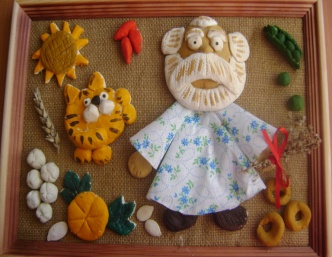 Синягина Любовь ГеннадьевнаСинягина Любовь ГеннадьевнаСинягина Любовь ГеннадьевнаСинягина Любовь ГеннадьевнаОберег ДомовенокОберег ДомовенокОберег ДомовенокОберег ДомовенокОберег Домовенок3 место3 место3 место3 местоМБДОУ ЦРР детский сад №66 г. Владимира.МБДОУ ЦРР детский сад №66 г. Владимира.5757Рыбина ВикторияРыбина ВикторияРыбина ВикторияРыбина ВикторияРодионова Анастасия Игоревна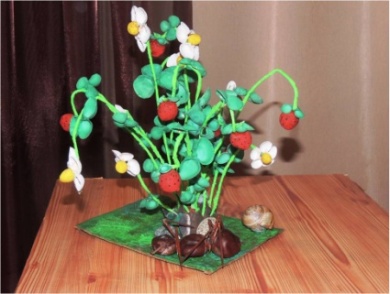 Родионова Анастасия ИгоревнаРодионова Анастасия ИгоревнаРодионова Анастасия ИгоревнаРодионова Анастасия Игоревна«Земляника и муравей»	«Земляника и муравей»	«Земляника и муравей»	1 место1 место1 место1 место1 местоМДОУ «Детский сад поселка Бег» Судогодский районМДОУ «Детский сад поселка Бег» Судогодский район5858Дубовая АннаДубовая АннаДубовая АннаДубовая АннаГуляева Любовь Алексеевна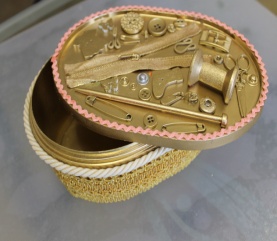 Гуляева Любовь АлексеевнаГуляева Любовь АлексеевнаГуляева Любовь АлексеевнаГуляева Любовь АлексеевнаВолшебная шкатулкаВолшебная шкатулкаВолшебная шкатулка3 место3 место3 место3 место3 местоМБДОУ г. Владимира «Детский сад № 97 комбинированного вида»МБДОУ г. Владимира «Детский сад № 97 комбинированного вида»5959Творческая группа детей подготовительной к школе группы(Шашелова Анастасия , БубновИван,Хромышкин Арсений ,Ханчук Данила ,Феофанов Арсений ,Животенко Екатерина ,Костыгова Варвара )Творческая группа детей подготовительной к школе группы(Шашелова Анастасия , БубновИван,Хромышкин Арсений ,Ханчук Данила ,Феофанов Арсений ,Животенко Екатерина ,Костыгова Варвара )Творческая группа детей подготовительной к школе группы(Шашелова Анастасия , БубновИван,Хромышкин Арсений ,Ханчук Данила ,Феофанов Арсений ,Животенко Екатерина ,Костыгова Варвара )Творческая группа детей подготовительной к школе группы(Шашелова Анастасия , БубновИван,Хромышкин Арсений ,Ханчук Данила ,Феофанов Арсений ,Животенко Екатерина ,Костыгова Варвара )Мягкова Анна Александровна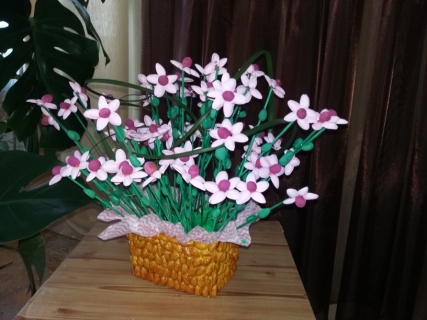 Мягкова Анна АлександровнаМягкова Анна АлександровнаМягкова Анна АлександровнаМягкова Анна Александровна«Букет добра»«Букет добра»«Букет добра»2 место2 место2 место2 место2 местоМуниципальное дошкольное образовательное учреждение «Детский сад поселка Бег» Судогодский районМуниципальное дошкольное образовательное учреждение «Детский сад поселка Бег» Судогодский район6060Бычкова АннаБычкова АннаБычкова АннаБычкова АннаШаманина Ольга Владимировна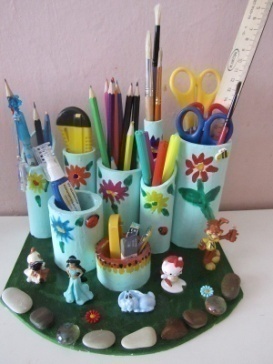 Шаманина Ольга ВладимировнаШаманина Ольга ВладимировнаШаманина Ольга ВладимировнаШаманина Ольга Владимировна«Органайзер»«Органайзер»«Органайзер»2 место2 место2 место2 место2 местоМБДОУ – детский сад №2 г. МеленкиМБДОУ – детский сад №2 г. Меленки6161Гусева АняГусева АняГусева АняГусева АняКузнецова Ольга Валентиновна 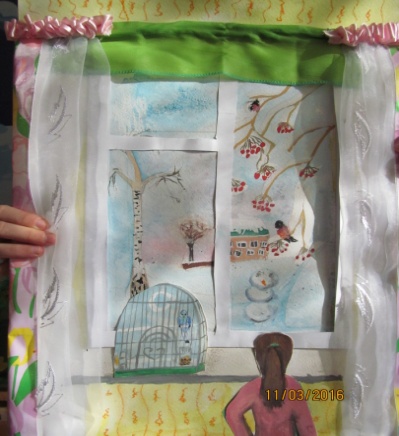 Кузнецова Ольга Валентиновна Кузнецова Ольга Валентиновна Кузнецова Ольга Валентиновна Кузнецова Ольга Валентиновна Зимнее утро из моего окна Зимнее утро из моего окна Зимнее утро из моего окна призерпризерпризерпризерпризерМБДОУ №12 г.КиржачМБДОУ №12 г.Киржач62Назаренко  ЕлизаветаНазаренко  ЕлизаветаНазаренко  ЕлизаветаНазаренко  ЕлизаветаПогрузова Елена ВячеславовнаЛукичёва Ирина Николаевна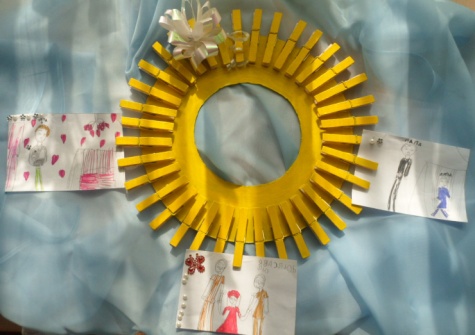 Погрузова Елена ВячеславовнаЛукичёва Ирина НиколаевнаПогрузова Елена ВячеславовнаЛукичёва Ирина НиколаевнаПогрузова Елена ВячеславовнаЛукичёва Ирина НиколаевнаПогрузова Елена ВячеславовнаЛукичёва Ирина Николаевна«Солнышко в окно заглянет, веселей детишкам станет»«Солнышко в окно заглянет, веселей детишкам станет»«Солнышко в окно заглянет, веселей детишкам станет»«Солнышко в окно заглянет, веселей детишкам станет»«Солнышко в окно заглянет, веселей детишкам станет»призерпризерпризерпризерМуниципальное бюджетное дошкольное образовательное учреждение д/с №38 г. КовроваМуниципальное бюджетное дошкольное образовательное учреждение д/с №38 г. Коврова6363Сергеева СоняСергеева СоняСергеева СоняСергеева СоняПарамонова Нина Витальевна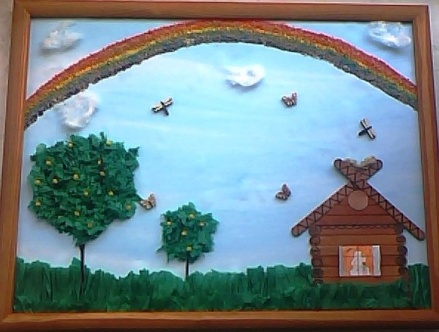 Парамонова Нина ВитальевнаПарамонова Нина ВитальевнаПарамонова Нина ВитальевнаПарамонова Нина Витальевна«Воспоминание о лете»«Воспоминание о лете»«Воспоминание о лете»3 место3 место3 место3 место3 местоМБДОУ"Детский сад № 70" г. ВладимирМБДОУ"Детский сад № 70" г. Владимир                                         Возрастная категория 6-8 летТкань                                         Возрастная категория 6-8 летТкань                                         Возрастная категория 6-8 летТкань                                         Возрастная категория 6-8 летТкань                                         Возрастная категория 6-8 летТкань                                         Возрастная категория 6-8 летТкань                                         Возрастная категория 6-8 летТкань                                         Возрастная категория 6-8 летТкань                                         Возрастная категория 6-8 летТкань                                         Возрастная категория 6-8 летТкань                                         Возрастная категория 6-8 летТкань                                         Возрастная категория 6-8 летТкань                                         Возрастная категория 6-8 летТкань                                         Возрастная категория 6-8 летТкань                                         Возрастная категория 6-8 летТкань                                         Возрастная категория 6-8 летТкань                                         Возрастная категория 6-8 летТкань                                         Возрастная категория 6-8 летТкань                                         Возрастная категория 6-8 летТкань                                         Возрастная категория 6-8 летТкань                                         Возрастная категория 6-8 летТкань64Бутенёва ЮлианаБутенёва ЮлианаБутенёва ЮлианаБутенёва ЮлианаКирина Ольга Павловна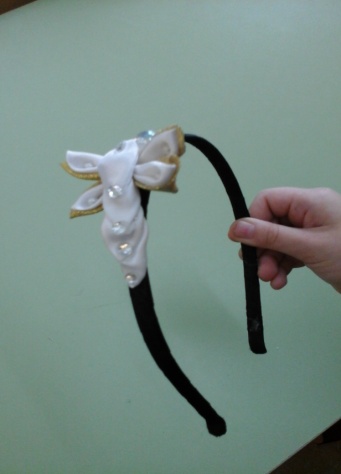 Кирина Ольга ПавловнаКирина Ольга ПавловнаКирина Ольга ПавловнаКирина Ольга Павловна«Стрекоза»«Стрекоза»«Стрекоза»«Стрекоза»«Стрекоза»1 место1 место1 местоМБДОУ №11 г.КиржачМБДОУ №11 г.КиржачМБДОУ №11 г.Киржач6565Подгруппа детей Гр.№4Подгруппа детей Гр.№4Подгруппа детей Гр.№4Подгруппа детей Гр.№4Архипова Татьяна Валентиновна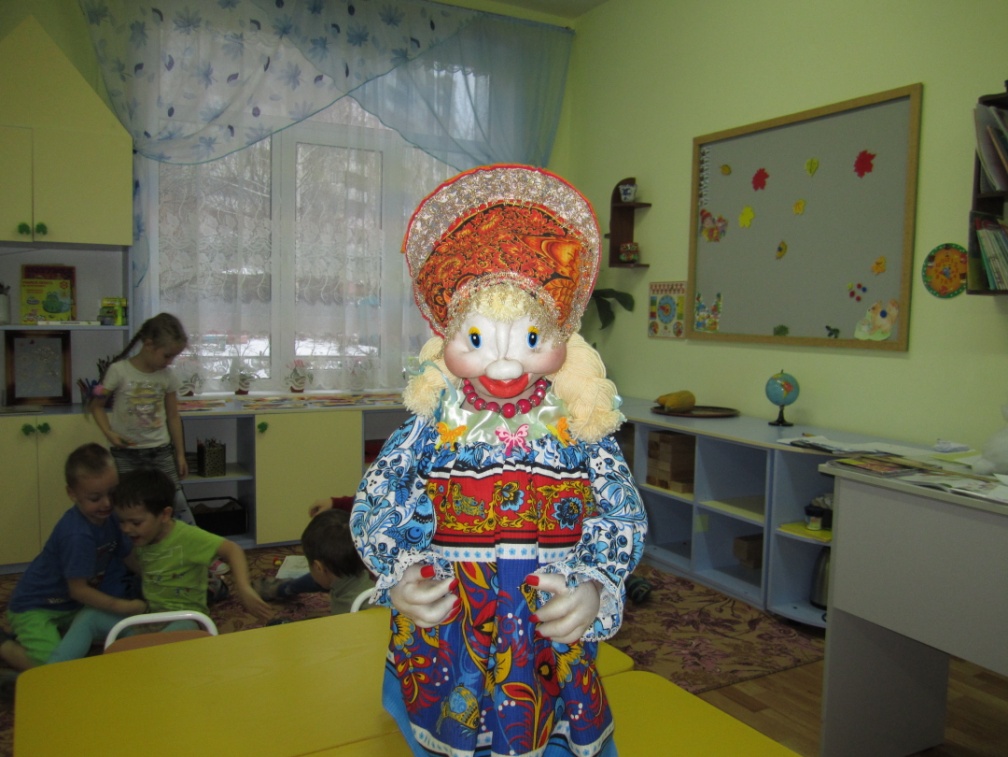 Архипова Татьяна ВалентиновнаАрхипова Татьяна ВалентиновнаАрхипова Татьяна ВалентиновнаАрхипова Татьяна ВалентиновнаКуклаКуклаКукла2 место2 место2 местоМБДОУ «Детский сад №112 г.ВладимираМБДОУ «Детский сад №112 г.ВладимираМБДОУ «Детский сад №112 г.ВладимираМБДОУ «Детский сад №112 г.Владимира6666Домашев АртемКузнецова МарияСизарева ВалерияДомашев АртемКузнецова МарияСизарева ВалерияДомашев АртемКузнецова МарияСизарева ВалерияДомашев АртемКузнецова МарияСизарева ВалерияСавосько Наталья Викторовна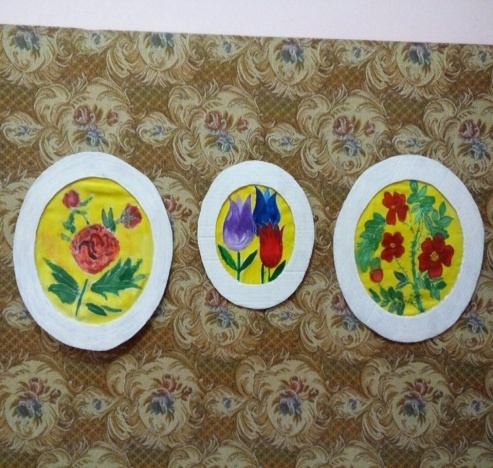 Савосько Наталья ВикторовнаСавосько Наталья ВикторовнаСавосько Наталья ВикторовнаСавосько Наталья Викторовна«Весенние цветы»«Весенние цветы»«Весенние цветы»3 место3 место3 местоКоллектив детей кружка «Самоцветы»МБДОУ «Центр развития ребенка – детский сад №5» г. ПокровКоллектив детей кружка «Самоцветы»МБДОУ «Центр развития ребенка – детский сад №5» г. ПокровКоллектив детей кружка «Самоцветы»МБДОУ «Центр развития ребенка – детский сад №5» г. ПокровКоллектив детей кружка «Самоцветы»МБДОУ «Центр развития ребенка – детский сад №5» г. Покров6767Матвеева СашаМатвеева СашаМатвеева СашаМатвеева СашаИванова Лада Александровна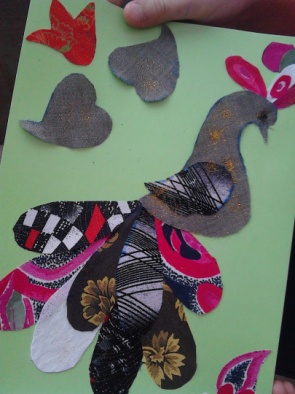 Иванова Лада АлександровнаИванова Лада АлександровнаИванова Лада АлександровнаИванова Лада Александровна«Сказочная Жар-птица»«Сказочная Жар-птица»«Сказочная Жар-птица»3 место3 место3 местоМБДОУ «Детский сад№4  «Светлячок» комбинированного вида» г. КольчугиноМБДОУ «Детский сад№4  «Светлячок» комбинированного вида» г. КольчугиноМБДОУ «Детский сад№4  «Светлячок» комбинированного вида» г. КольчугиноМБДОУ «Детский сад№4  «Светлячок» комбинированного вида» г. Кольчугино                                           Возрастная категория 9-12 лет                                                                      Бумага                                           Возрастная категория 9-12 лет                                                                      Бумага                                           Возрастная категория 9-12 лет                                                                      Бумага                                           Возрастная категория 9-12 лет                                                                      Бумага                                           Возрастная категория 9-12 лет                                                                      Бумага                                           Возрастная категория 9-12 лет                                                                      Бумага                                           Возрастная категория 9-12 лет                                                                      Бумага                                           Возрастная категория 9-12 лет                                                                      Бумага                                           Возрастная категория 9-12 лет                                                                      Бумага                                           Возрастная категория 9-12 лет                                                                      Бумага                                           Возрастная категория 9-12 лет                                                                      Бумага                                           Возрастная категория 9-12 лет                                                                      Бумага                                           Возрастная категория 9-12 лет                                                                      Бумага                                           Возрастная категория 9-12 лет                                                                      Бумага                                           Возрастная категория 9-12 лет                                                                      Бумага                                           Возрастная категория 9-12 лет                                                                      Бумага                                           Возрастная категория 9-12 лет                                                                      Бумага                                           Возрастная категория 9-12 лет                                                                      Бумага                                           Возрастная категория 9-12 лет                                                                      Бумага                                           Возрастная категория 9-12 лет                                                                      Бумага                                           Возрастная категория 9-12 лет                                                                      Бумага686868Майсюк КириллМайсюк КириллМайсюк КириллСоколова Ольга Михайловна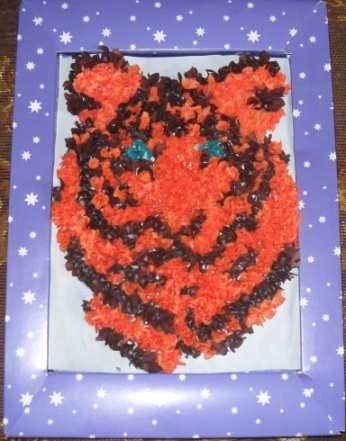 Соколова Ольга МихайловнаСоколова Ольга МихайловнаСоколова Ольга МихайловнаСоколова Ольга МихайловнаСоколова Ольга МихайловнаТигрТигр3 место3 местоМБОУ «Тургеневская СОШ» Меленковский районМБОУ «Тургеневская СОШ» Меленковский районМБОУ «Тургеневская СОШ» Меленковский районМБОУ «Тургеневская СОШ» Меленковский районМБОУ «Тургеневская СОШ» Меленковский район696969Кузнецов ДанилКузнецов ДанилКузнецов ДанилСолодова Елена Викторовна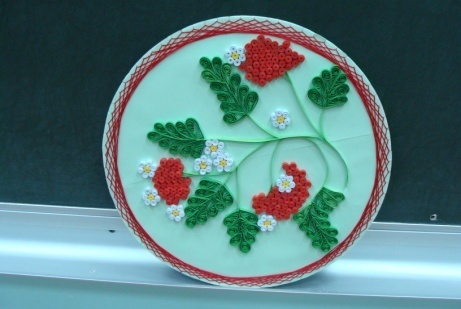 Солодова Елена ВикторовнаСолодова Елена ВикторовнаСолодова Елена ВикторовнаСолодова Елена ВикторовнаСолодова Елена Викторовна«Ветка рябины»«Ветка рябины»2 место2 местоГКОУ ВО «Специальная (коррекционная) общеобразовательная школа-интернат г. Вязники»ГКОУ ВО «Специальная (коррекционная) общеобразовательная школа-интернат г. Вязники»ГКОУ ВО «Специальная (коррекционная) общеобразовательная школа-интернат г. Вязники»ГКОУ ВО «Специальная (коррекционная) общеобразовательная школа-интернат г. Вязники»ГКОУ ВО «Специальная (коррекционная) общеобразовательная школа-интернат г. Вязники»707070Хуртова ОляХуртова ОляХуртова ОляСазанова Елена Викторовна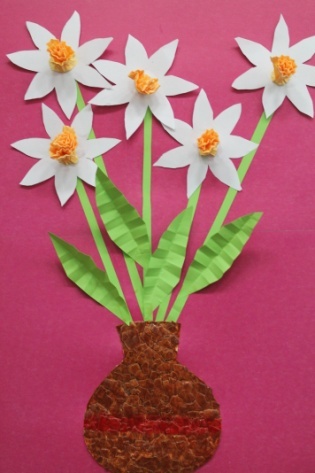 Сазанова Елена ВикторовнаСазанова Елена ВикторовнаСазанова Елена ВикторовнаСазанова Елена ВикторовнаСазанова Елена Викторовна«Подарок маме»«Подарок маме»3 место3 местоГКОУ ВО «Специальная (коррекционная) общеобразовательная школа-интернат г. Вязники»ГКОУ ВО «Специальная (коррекционная) общеобразовательная школа-интернат г. Вязники»ГКОУ ВО «Специальная (коррекционная) общеобразовательная школа-интернат г. Вязники»ГКОУ ВО «Специальная (коррекционная) общеобразовательная школа-интернат г. Вязники»ГКОУ ВО «Специальная (коррекционная) общеобразовательная школа-интернат г. Вязники»717171Петухова  Татьяна  ,Сочнева  ДарьяПетухова  Татьяна  ,Сочнева  ДарьяПетухова  Татьяна  ,Сочнева  ДарьяКвяток ЕленаВикторовна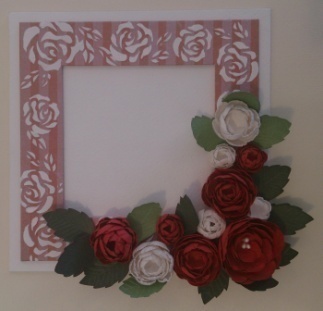 Квяток ЕленаВикторовнаКвяток ЕленаВикторовнаКвяток ЕленаВикторовнаКвяток ЕленаВикторовнаКвяток ЕленаВикторовнаМагнитная  рамкадля  фотографииМагнитная  рамкадля  фотографии1 место1 местоФакультатив«Рукодельница»ГКОУ  ВО
«Малышевская специальная  (коррекционная) общеобразовательная  
школа-интернат»Факультатив«Рукодельница»ГКОУ  ВО
«Малышевская специальная  (коррекционная) общеобразовательная  
школа-интернат»Факультатив«Рукодельница»ГКОУ  ВО
«Малышевская специальная  (коррекционная) общеобразовательная  
школа-интернат»Факультатив«Рукодельница»ГКОУ  ВО
«Малышевская специальная  (коррекционная) общеобразовательная  
школа-интернат»Факультатив«Рукодельница»ГКОУ  ВО
«Малышевская специальная  (коррекционная) общеобразовательная  
школа-интернат»                                           Возрастная категория 9-12 лет                                                     Пряжа, ткань, нитки                                           Возрастная категория 9-12 лет                                                     Пряжа, ткань, нитки                                           Возрастная категория 9-12 лет                                                     Пряжа, ткань, нитки                                           Возрастная категория 9-12 лет                                                     Пряжа, ткань, нитки                                           Возрастная категория 9-12 лет                                                     Пряжа, ткань, нитки                                           Возрастная категория 9-12 лет                                                     Пряжа, ткань, нитки                                           Возрастная категория 9-12 лет                                                     Пряжа, ткань, нитки                                           Возрастная категория 9-12 лет                                                     Пряжа, ткань, нитки                                           Возрастная категория 9-12 лет                                                     Пряжа, ткань, нитки                                           Возрастная категория 9-12 лет                                                     Пряжа, ткань, нитки                                           Возрастная категория 9-12 лет                                                     Пряжа, ткань, нитки                                           Возрастная категория 9-12 лет                                                     Пряжа, ткань, нитки                                           Возрастная категория 9-12 лет                                                     Пряжа, ткань, нитки                                           Возрастная категория 9-12 лет                                                     Пряжа, ткань, нитки                                           Возрастная категория 9-12 лет                                                     Пряжа, ткань, нитки                                           Возрастная категория 9-12 лет                                                     Пряжа, ткань, нитки                                           Возрастная категория 9-12 лет                                                     Пряжа, ткань, нитки                                           Возрастная категория 9-12 лет                                                     Пряжа, ткань, нитки                                           Возрастная категория 9-12 лет                                                     Пряжа, ткань, нитки                                           Возрастная категория 9-12 лет                                                     Пряжа, ткань, нитки                                           Возрастная категория 9-12 лет                                                     Пряжа, ткань, нитки727272Родионова ВероникаРодионова ВероникаРодионова ВероникаГадалова Ольга Юрьевна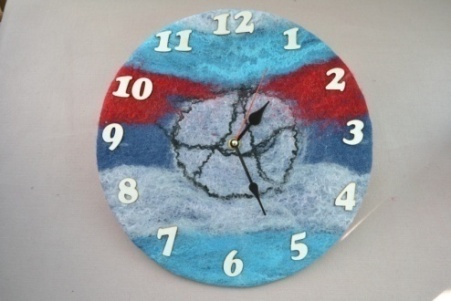 Гадалова Ольга ЮрьевнаГадалова Ольга ЮрьевнаГадалова Ольга ЮрьевнаГадалова Ольга ЮрьевнаГадалова Ольга Юрьевна«Подарок другу»«Подарок другу»1 место1 местоМАОУДОД ДДюТ г. ВладимираМАОУДОД ДДюТ г. ВладимираМАОУДОД ДДюТ г. ВладимираМАОУДОД ДДюТ г. ВладимираМАОУДОД ДДюТ г. Владимира737373Бушухина СофияБушухина СофияБушухина СофияКузнецова Ирина Александровна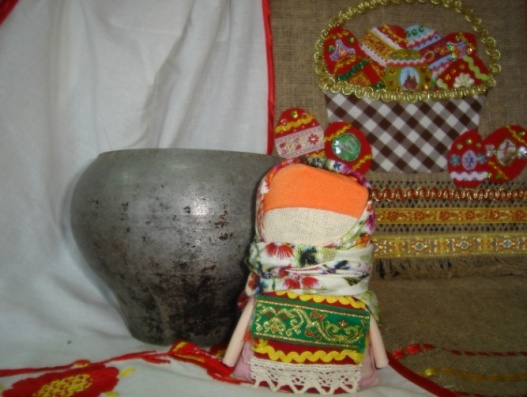 Кузнецова Ирина АлександровнаКузнецова Ирина АлександровнаКузнецова Ирина АлександровнаКузнецова Ирина АлександровнаКузнецова Ирина АлександровнаКрупеничкаКрупеничка2 место2 местоЧастное общеобразовательное учреждение «Православная средняя общеобразовательная школа имени святителя Арсения Элассонского г.Суздаль»Частное общеобразовательное учреждение «Православная средняя общеобразовательная школа имени святителя Арсения Элассонского г.Суздаль»Частное общеобразовательное учреждение «Православная средняя общеобразовательная школа имени святителя Арсения Элассонского г.Суздаль»Частное общеобразовательное учреждение «Православная средняя общеобразовательная школа имени святителя Арсения Элассонского г.Суздаль»Частное общеобразовательное учреждение «Православная средняя общеобразовательная школа имени святителя Арсения Элассонского г.Суздаль»                                           Возрастная категория 9-12 лет                                 Декор (роспись, бросовый материал и т. д)                                           Возрастная категория 9-12 лет                                 Декор (роспись, бросовый материал и т. д)                                           Возрастная категория 9-12 лет                                 Декор (роспись, бросовый материал и т. д)                                           Возрастная категория 9-12 лет                                 Декор (роспись, бросовый материал и т. д)                                           Возрастная категория 9-12 лет                                 Декор (роспись, бросовый материал и т. д)                                           Возрастная категория 9-12 лет                                 Декор (роспись, бросовый материал и т. д)                                           Возрастная категория 9-12 лет                                 Декор (роспись, бросовый материал и т. д)                                           Возрастная категория 9-12 лет                                 Декор (роспись, бросовый материал и т. д)                                           Возрастная категория 9-12 лет                                 Декор (роспись, бросовый материал и т. д)                                           Возрастная категория 9-12 лет                                 Декор (роспись, бросовый материал и т. д)                                           Возрастная категория 9-12 лет                                 Декор (роспись, бросовый материал и т. д)                                           Возрастная категория 9-12 лет                                 Декор (роспись, бросовый материал и т. д)                                           Возрастная категория 9-12 лет                                 Декор (роспись, бросовый материал и т. д)                                           Возрастная категория 9-12 лет                                 Декор (роспись, бросовый материал и т. д)                                           Возрастная категория 9-12 лет                                 Декор (роспись, бросовый материал и т. д)                                           Возрастная категория 9-12 лет                                 Декор (роспись, бросовый материал и т. д)                                           Возрастная категория 9-12 лет                                 Декор (роспись, бросовый материал и т. д)                                           Возрастная категория 9-12 лет                                 Декор (роспись, бросовый материал и т. д)                                           Возрастная категория 9-12 лет                                 Декор (роспись, бросовый материал и т. д)                                           Возрастная категория 9-12 лет                                 Декор (роспись, бросовый материал и т. д)                                           Возрастная категория 9-12 лет                                 Декор (роспись, бросовый материал и т. д)747474Кашпоренко КириллКашпоренко КириллКашпоренко КириллЧекмарёва Елена Васильевна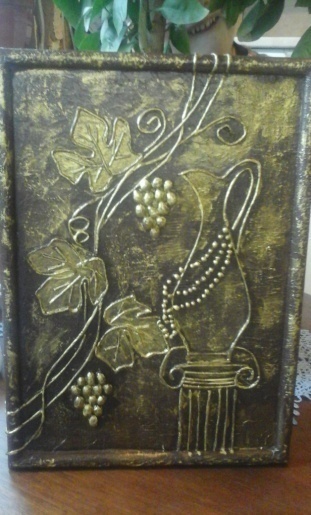 Чекмарёва Елена ВасильевнаЧекмарёва Елена ВасильевнаЧекмарёва Елена ВасильевнаЧекмарёва Елена ВасильевнаЧекмарёва Елена Васильевна«Виноградная лоза-древо познания»«Виноградная лоза-древо познания»2 место2 местоМБОУ СОШ №3 г.Петушки Владимирской областиМБОУ СОШ №3 г.Петушки Владимирской областиМБОУ СОШ №3 г.Петушки Владимирской областиМБОУ СОШ №3 г.Петушки Владимирской областиМБОУ СОШ №3 г.Петушки Владимирской области757575Белова АнастасияИванова ОлесяЖердецкая АннаКорепанова АринаМолоснякова АнастасияБелова АнастасияИванова ОлесяЖердецкая АннаКорепанова АринаМолоснякова АнастасияБелова АнастасияИванова ОлесяЖердецкая АннаКорепанова АринаМолоснякова АнастасияГрафова Светлана Владимировна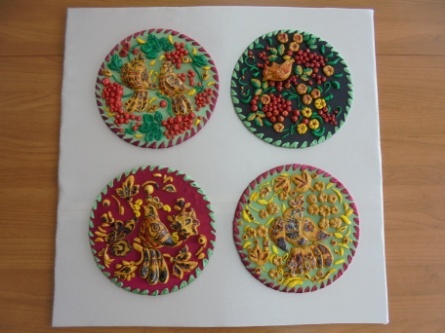 Графова Светлана ВладимировнаГрафова Светлана ВладимировнаГрафова Светлана ВладимировнаГрафова Светлана ВладимировнаГрафова Светлана Владимировна«По мотивам хохломы»«По мотивам хохломы»1 место1 местоКружок «Сотвори красоту сам»(МБОУ СОШ №7 им.А.П.Чулкова Александровский район,Кружок «Сотвори красоту сам»(МБОУ СОШ №7 им.А.П.Чулкова Александровский район,Кружок «Сотвори красоту сам»(МБОУ СОШ №7 им.А.П.Чулкова Александровский район,Кружок «Сотвори красоту сам»(МБОУ СОШ №7 им.А.П.Чулкова Александровский район,Кружок «Сотвори красоту сам»(МБОУ СОШ №7 им.А.П.Чулкова Александровский район,767676Евтеева ВалерияЕвтеева ВалерияЕвтеева ВалерияСуслова Татьяна ФедоровнаСуслова Татьяна ФедоровнаСуслова Татьяна ФедоровнаСуслова Татьяна ФедоровнаСуслова Татьяна ФедоровнаСуслова Татьяна ФедоровнаВаза для цветовВаза для цветов3 место3 местоМБОУ «Тургеневская СОШ»МБОУ «Тургеневская СОШ»МБОУ «Тургеневская СОШ»МБОУ «Тургеневская СОШ»МБОУ «Тургеневская СОШ»                                         Возрастная категория 13-17 лет                                                                        Бумага                                         Возрастная категория 13-17 лет                                                                        Бумага                                         Возрастная категория 13-17 лет                                                                        Бумага                                         Возрастная категория 13-17 лет                                                                        Бумага                                         Возрастная категория 13-17 лет                                                                        Бумага                                         Возрастная категория 13-17 лет                                                                        Бумага                                         Возрастная категория 13-17 лет                                                                        Бумага                                         Возрастная категория 13-17 лет                                                                        Бумага                                         Возрастная категория 13-17 лет                                                                        Бумага                                         Возрастная категория 13-17 лет                                                                        Бумага                                         Возрастная категория 13-17 лет                                                                        Бумага                                         Возрастная категория 13-17 лет                                                                        Бумага                                         Возрастная категория 13-17 лет                                                                        Бумага                                         Возрастная категория 13-17 лет                                                                        Бумага                                         Возрастная категория 13-17 лет                                                                        Бумага                                         Возрастная категория 13-17 лет                                                                        Бумага                                         Возрастная категория 13-17 лет                                                                        Бумага                                         Возрастная категория 13-17 лет                                                                        Бумага                                         Возрастная категория 13-17 лет                                                                        Бумага                                         Возрастная категория 13-17 лет                                                                        Бумага                                         Возрастная категория 13-17 лет                                                                        Бумага77777777Сарыкалина ЯнаСарыкалина ЯнаСарыкалина ЯнаСарыкалина ЯнаАкимова Наталья Валентиновна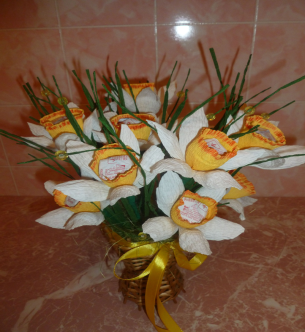 Акимова Наталья ВалентиновнаАкимова Наталья ВалентиновнаУпаковка конфет «Нарциссы»Упаковка конфет «Нарциссы»Упаковка конфет «Нарциссы»Упаковка конфет «Нарциссы»1 место1 место1 место1 место1 местоГБПОУ ВО  «Муромский промышленно-гуманитарный колледж»78787878Рыбальченко НатальяРыбальченко НатальяРыбальченко НатальяРыбальченко НатальяКозлова Валентина Николаевна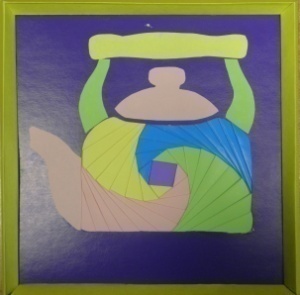 Козлова Валентина НиколаевнаКозлова Валентина Николаевна«Чайник»«Чайник»«Чайник»«Чайник»3 место3 место3 место3 место3 местоГКОУ ВО «Мстерская специальная (корррекционная) общеобразовательная школа – интернат»79797979Раева КсенияРаева КсенияРаева КсенияРаева КсенияРаева Светлана Григорьевна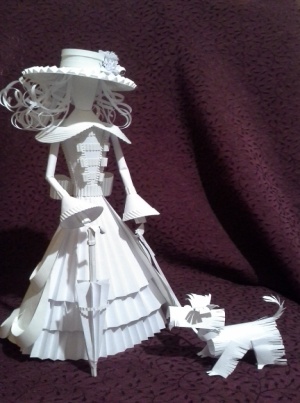 Раева Светлана ГригорьевнаРаева Светлана Григорьевна«Дама с собачкой»«Дама с собачкой»«Дама с собачкой»«Дама с собачкой»2 место2 место2 место2 место2 местоМБОУ СОШ № 9 г. Ковров80808080Ваганова МарияНовоселова Елизавета Ваганова МарияНовоселова Елизавета Ваганова МарияНовоселова Елизавета Ваганова МарияНовоселова Елизавета Сорокина Ольга Витальевна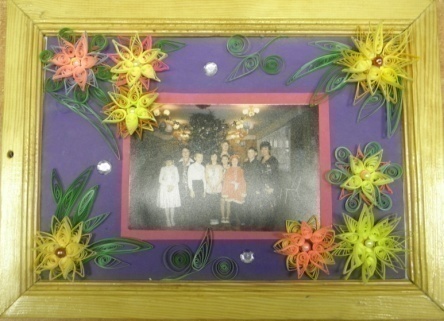 Сорокина Ольга ВитальевнаСорокина Ольга ВитальевнаФоторамкаФоторамкаФоторамкаФоторамка2 место2 место2 место2 место2 местоГКОУ ВО «Мстерская специальная (корррекционная) общеобразовательная школа – интернат» Вязниковский район81818181Зеленкова АнастасияЗеленкова АнастасияЗеленкова АнастасияЗеленкова АнастасияКопейкина Марина Владимировна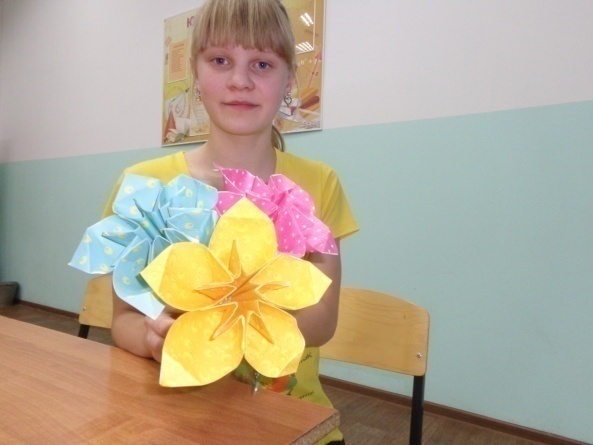 Копейкина Марина ВладимировнаКопейкина Марина Владимировна«Букет для мамы»«Букет для мамы»«Букет для мамы»«Букет для мамы»призерпризерпризерпризерпризерГКОУ ВО «Специальная (коррекционная) общеобразовательная школа – интернат г. Вязники»                                         Возрастная категория 13-17 лет                                                                        Ткань                                         Возрастная категория 13-17 лет                                                                        Ткань                                         Возрастная категория 13-17 лет                                                                        Ткань                                         Возрастная категория 13-17 лет                                                                        Ткань                                         Возрастная категория 13-17 лет                                                                        Ткань                                         Возрастная категория 13-17 лет                                                                        Ткань                                         Возрастная категория 13-17 лет                                                                        Ткань                                         Возрастная категория 13-17 лет                                                                        Ткань                                         Возрастная категория 13-17 лет                                                                        Ткань                                         Возрастная категория 13-17 лет                                                                        Ткань                                         Возрастная категория 13-17 лет                                                                        Ткань                                         Возрастная категория 13-17 лет                                                                        Ткань                                         Возрастная категория 13-17 лет                                                                        Ткань                                         Возрастная категория 13-17 лет                                                                        Ткань                                         Возрастная категория 13-17 лет                                                                        Ткань                                         Возрастная категория 13-17 лет                                                                        Ткань                                         Возрастная категория 13-17 лет                                                                        Ткань                                         Возрастная категория 13-17 лет                                                                        Ткань                                         Возрастная категория 13-17 лет                                                                        Ткань                                         Возрастная категория 13-17 лет                                                                        Ткань                                         Возрастная категория 13-17 лет                                                                        Ткань82828282Самилкин Дмитрий Самилкина Анастасия Самилкин Дмитрий Самилкина Анастасия Самилкин Дмитрий Самилкина Анастасия Самилкин Дмитрий Самилкина Анастасия Овсова Ольга Александровна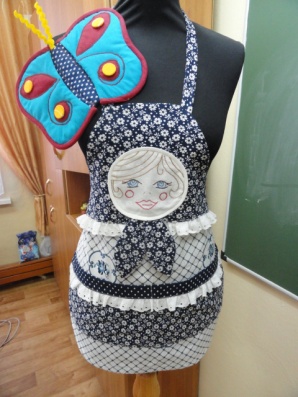 Овсова Ольга АлександровнаОвсова Ольга Александровна«Нужные домашние вещицы»«Нужные домашние вещицы»«Нужные домашние вещицы»«Нужные домашние вещицы»1 место1 место1 место1 местоГКОУ ВО «Специальная (коррекционная) общеобразовательная школа-интернат г. Петушки»ГКОУ ВО «Специальная (коррекционная) общеобразовательная школа-интернат г. Петушки»83838383Бычкова ЕкатеринаБычкова ЕкатеринаБычкова ЕкатеринаБычкова ЕкатеринаБабейко Анна Владимировна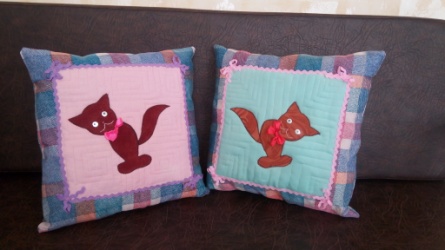 Бабейко Анна ВладимировнаБабейко Анна ВладимировнаДекоративные подушки «Котята»Декоративные подушки «Котята»Декоративные подушки «Котята»Декоративные подушки «Котята»3 место3 место3 место3 местоГКОУ ВО «Специальная /коррекционная/ общеобразовательная школа г.Гусь-Хрустальный»ГКОУ ВО «Специальная /коррекционная/ общеобразовательная школа г.Гусь-Хрустальный»84848484Лапкин Сергей Червякова Арина Малышева Любовь Лапкин Сергей Червякова Арина Малышева Любовь Лапкин Сергей Червякова Арина Малышева Любовь Лапкин Сергей Червякова Арина Малышева Любовь Папушникова Лариса Германовна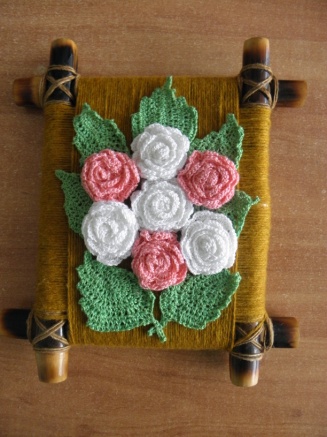 Папушникова Лариса ГермановнаПапушникова Лариса ГермановнаПанно «Розы»Панно «Розы»Панно «Розы»Панно «Розы»призерпризерпризерпризерГКОУ ВО «Мстерская специальная (корррекционная) общеобразовательная школа – интернат» Вязниковский районГКОУ ВО «Мстерская специальная (корррекционная) общеобразовательная школа – интернат» Вязниковский район85858585Рукодельницы МихалейРукодельницы МихалейРукодельницы МихалейРукодельницы МихалейКузнецова Ирина Александровна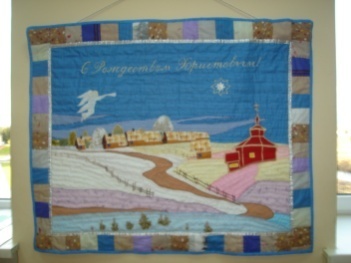 Кузнецова Ирина АлександровнаКузнецова Ирина АлександровнаРождественская ночьРождественская ночьРождественская ночьРождественская ночь2 место2 место2 место2 местоЧОУ «Православная СОШ им. свт. Арсения Элассонского г.Суздаль»ЧОУ «Православная СОШ им. свт. Арсения Элассонского г.Суздаль»86868686Медведева АринаМедведева АринаМедведева АринаМедведева АринаКарпова Тамара Фёдоровна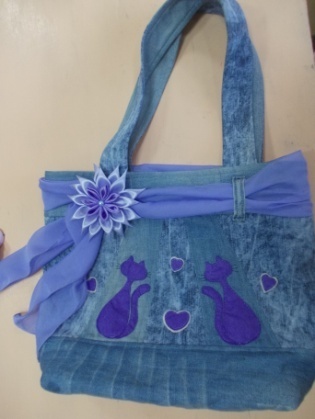 Карпова Тамара ФёдоровнаКарпова Тамара ФёдоровнаЛетняя сумка «Джинсовый шик»Летняя сумка «Джинсовый шик»Летняя сумка «Джинсовый шик»Летняя сумка «Джинсовый шик»2 место2 место2 место2 местоМБОУ   «Основная общеобразовательная школа №7» г.Гусь-ХрустальныйМБОУ   «Основная общеобразовательная школа №7» г.Гусь-Хрустальный87878787Петров АлексейПетров АлексейПетров АлексейПетров АлексейМаксименко Вадим Владимирович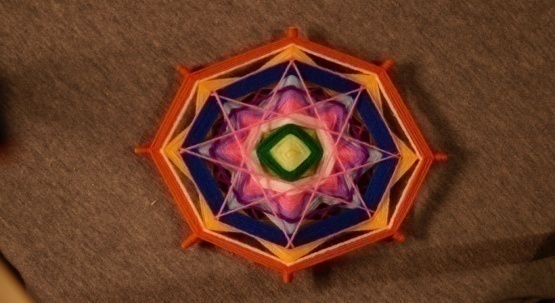 Максименко Вадим ВладимировичМаксименко Вадим Владимирович«Мандала»«Мандала»«Мандала»«Мандала»призерпризерпризерпризер	ГБПОУ ВО «Муромский индустриальный колледж»	ГБПОУ ВО «Муромский индустриальный колледж»88888888Филатов КонстантинФилатов КонстантинФилатов КонстантинФилатов КонстантинКруглова Ольга Викторовна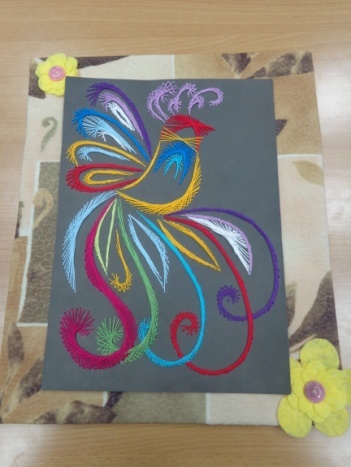 Круглова Ольга ВикторовнаКруглова Ольга Викторовна«Жар-птица»«Жар-птица»«Жар-птица»«Жар-птица»3 место3 место3 место3 местоГК ОУ ВО «Специальная (коррекционная) общеобразовательная школа-интернат г. Вязники»ГК ОУ ВО «Специальная (коррекционная) общеобразовательная школа-интернат г. Вязники»                                         Возрастная категория 13-17 лет                                                               Стекло, фарфор                                         Возрастная категория 13-17 лет                                                               Стекло, фарфор                                         Возрастная категория 13-17 лет                                                               Стекло, фарфор                                         Возрастная категория 13-17 лет                                                               Стекло, фарфор                                         Возрастная категория 13-17 лет                                                               Стекло, фарфор                                         Возрастная категория 13-17 лет                                                               Стекло, фарфор                                         Возрастная категория 13-17 лет                                                               Стекло, фарфор                                         Возрастная категория 13-17 лет                                                               Стекло, фарфор                                         Возрастная категория 13-17 лет                                                               Стекло, фарфор                                         Возрастная категория 13-17 лет                                                               Стекло, фарфор                                         Возрастная категория 13-17 лет                                                               Стекло, фарфор                                         Возрастная категория 13-17 лет                                                               Стекло, фарфор                                         Возрастная категория 13-17 лет                                                               Стекло, фарфор                                         Возрастная категория 13-17 лет                                                               Стекло, фарфор                                         Возрастная категория 13-17 лет                                                               Стекло, фарфор                                         Возрастная категория 13-17 лет                                                               Стекло, фарфор                                         Возрастная категория 13-17 лет                                                               Стекло, фарфор                                         Возрастная категория 13-17 лет                                                               Стекло, фарфор                                         Возрастная категория 13-17 лет                                                               Стекло, фарфор                                         Возрастная категория 13-17 лет                                                               Стекло, фарфор                                         Возрастная категория 13-17 лет                                                               Стекло, фарфор89898989Добровольская ЕленаДобровольская ЕленаДобровольская ЕленаДобровольская ЕленаЛеднева Зоя Геннадьевна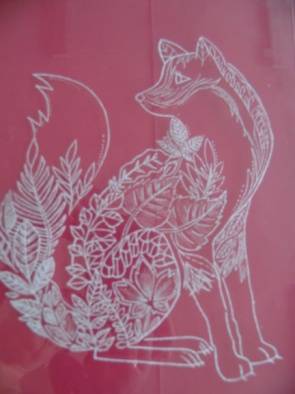 Леднева Зоя ГеннадьевнаЛеднева Зоя Геннадьевна«Осенний лис»«Осенний лис»«Осенний лис»«Осенний лис»1 место1 место1 местоГБПОУ ВО «Гусевский стекольный колледж»ГБПОУ ВО «Гусевский стекольный колледж»ГБПОУ ВО «Гусевский стекольный колледж»90909090Клюквина ПолинаКлюквина ПолинаКлюквина ПолинаКлюквина ПолинаКириллова Илона Владимировна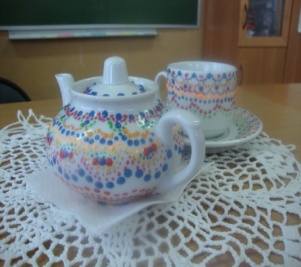 Кириллова Илона ВладимировнаКириллова Илона Владимировна«Восточные мотивы»«Восточные мотивы»«Восточные мотивы»«Восточные мотивы»2 место2 место2 местоМБОУ СОШ № . ПокровМБОУ СОШ № . ПокровМБОУ СОШ № . Покров                                        Возрастная категория 13-17 лет                                  Декор (роспись, бросовый материал и т. д)                                        Возрастная категория 13-17 лет                                  Декор (роспись, бросовый материал и т. д)                                        Возрастная категория 13-17 лет                                  Декор (роспись, бросовый материал и т. д)                                        Возрастная категория 13-17 лет                                  Декор (роспись, бросовый материал и т. д)                                        Возрастная категория 13-17 лет                                  Декор (роспись, бросовый материал и т. д)                                        Возрастная категория 13-17 лет                                  Декор (роспись, бросовый материал и т. д)                                        Возрастная категория 13-17 лет                                  Декор (роспись, бросовый материал и т. д)                                        Возрастная категория 13-17 лет                                  Декор (роспись, бросовый материал и т. д)                                        Возрастная категория 13-17 лет                                  Декор (роспись, бросовый материал и т. д)                                        Возрастная категория 13-17 лет                                  Декор (роспись, бросовый материал и т. д)                                        Возрастная категория 13-17 лет                                  Декор (роспись, бросовый материал и т. д)                                        Возрастная категория 13-17 лет                                  Декор (роспись, бросовый материал и т. д)                                        Возрастная категория 13-17 лет                                  Декор (роспись, бросовый материал и т. д)                                        Возрастная категория 13-17 лет                                  Декор (роспись, бросовый материал и т. д)                                        Возрастная категория 13-17 лет                                  Декор (роспись, бросовый материал и т. д)                                        Возрастная категория 13-17 лет                                  Декор (роспись, бросовый материал и т. д)                                        Возрастная категория 13-17 лет                                  Декор (роспись, бросовый материал и т. д)                                        Возрастная категория 13-17 лет                                  Декор (роспись, бросовый материал и т. д)                                        Возрастная категория 13-17 лет                                  Декор (роспись, бросовый материал и т. д)                                        Возрастная категория 13-17 лет                                  Декор (роспись, бросовый материал и т. д)                                        Возрастная категория 13-17 лет                                  Декор (роспись, бросовый материал и т. д)91919191Баланова ДианаБаланова ДианаБаланова ДианаБаланова ДианаЕгорова Татьяна Владимировна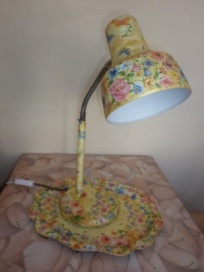 Егорова Татьяна ВладимировнаЕгорова Татьяна Владимировна Настольная лампа «Цветущий луг» Настольная лампа «Цветущий луг» Настольная лампа «Цветущий луг» Настольная лампа «Цветущий луг»3 место3 место3 место3 местоГКОУ ВО «Специальная (коррекционная) общеобразовательная школа-интернат г. Петушки»ГКОУ ВО «Специальная (коррекционная) общеобразовательная школа-интернат г. Петушки»92929292Лапкин Сергей Чернышева Татьяна Лапкин Сергей Чернышева Татьяна Лапкин Сергей Чернышева Татьяна Лапкин Сергей Чернышева Татьяна Быковцова Наталья Викторовна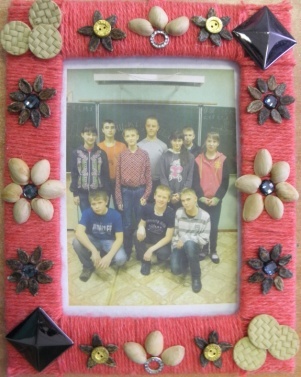 Быковцова Наталья ВикторовнаБыковцова Наталья ВикторовнаФоторамка «Фантазия»Фоторамка «Фантазия»Фоторамка «Фантазия»Фоторамка «Фантазия»призерпризерпризерпризерГКОУ ВО «Мстерская специальная (корррекционная) общеобразовательная школа – интернат» Вязниковский районГКОУ ВО «Мстерская специальная (корррекционная) общеобразовательная школа – интернат» Вязниковский район                            Возрастная категория 18 лет и старше.                             Декор (ткань, бросовый материал и т. д)                            Возрастная категория 18 лет и старше.                             Декор (ткань, бросовый материал и т. д)                            Возрастная категория 18 лет и старше.                             Декор (ткань, бросовый материал и т. д)                            Возрастная категория 18 лет и старше.                             Декор (ткань, бросовый материал и т. д)                            Возрастная категория 18 лет и старше.                             Декор (ткань, бросовый материал и т. д)                            Возрастная категория 18 лет и старше.                             Декор (ткань, бросовый материал и т. д)                            Возрастная категория 18 лет и старше.                             Декор (ткань, бросовый материал и т. д)                            Возрастная категория 18 лет и старше.                             Декор (ткань, бросовый материал и т. д)                            Возрастная категория 18 лет и старше.                             Декор (ткань, бросовый материал и т. д)                            Возрастная категория 18 лет и старше.                             Декор (ткань, бросовый материал и т. д)                            Возрастная категория 18 лет и старше.                             Декор (ткань, бросовый материал и т. д)                            Возрастная категория 18 лет и старше.                             Декор (ткань, бросовый материал и т. д)                            Возрастная категория 18 лет и старше.                             Декор (ткань, бросовый материал и т. д)                            Возрастная категория 18 лет и старше.                             Декор (ткань, бросовый материал и т. д)                            Возрастная категория 18 лет и старше.                             Декор (ткань, бросовый материал и т. д)                            Возрастная категория 18 лет и старше.                             Декор (ткань, бросовый материал и т. д)                            Возрастная категория 18 лет и старше.                             Декор (ткань, бросовый материал и т. д)                            Возрастная категория 18 лет и старше.                             Декор (ткань, бросовый материал и т. д)                            Возрастная категория 18 лет и старше.                             Декор (ткань, бросовый материал и т. д)                            Возрастная категория 18 лет и старше.                             Декор (ткань, бросовый материал и т. д)                            Возрастная категория 18 лет и старше.                             Декор (ткань, бросовый материал и т. д)93939393Абрамова Ольга ЮрьевнаАбрамова Ольга ЮрьевнаАбрамова Ольга ЮрьевнаАбрамова Ольга ЮрьевнаАбрамова Ольга Юрьевна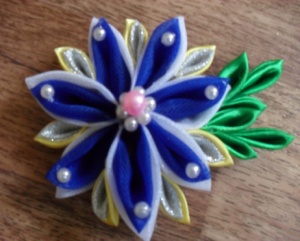 «Весенний цветок»«Весенний цветок»«Весенний цветок»«Весенний цветок»1 место1 место1 местоМБДОУ «Детский сад № 27»  г. Гусь-ХрустальныйМБДОУ «Детский сад № 27»  г. Гусь-ХрустальныйМБДОУ «Детский сад № 27»  г. Гусь-Хрустальный94949494Сорокина Юлия ВасильевнаСорокина Юлия ВасильевнаСорокина Юлия ВасильевнаСорокина Юлия ВасильевнаСорокина Юлия ВасильевнаВялова Татьяна Владимировна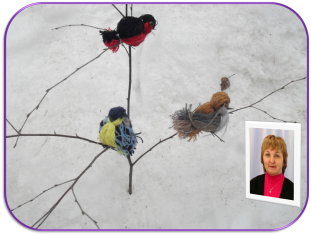 Вялова Татьяна Владимировна«Зимующие птицы»«Зимующие птицы»«Зимующие птицы»«Зимующие птицы»3 место 3 место 3 место МБДОУ «Детский сад № 27»  г. Гусь-ХрустальныйМБДОУ «Детский сад № 27»  г. Гусь-ХрустальныйМБДОУ «Детский сад № 27»  г. Гусь-Хрустальный95959595Алексеева Ольга АнатольенаАлексеева Ольга АнатольенаАлексеева Ольга АнатольенаАлексеева Ольга АнатольенаАлексеева Ольга Анатольена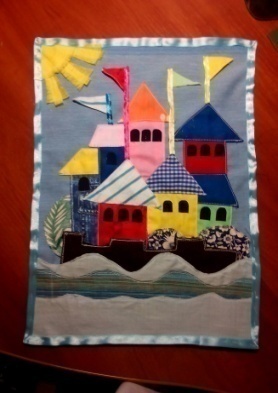 «Остров царя Салтана»«Остров царя Салтана»«Остров царя Салтана»«Остров царя Салтана»2 место2 место2 местоМБДОУ «Детский сад №30» г.Гусь-ХрустальныйМБДОУ «Детский сад №30» г.Гусь-ХрустальныйМБДОУ «Детский сад №30» г.Гусь-Хрустальный96969696Лебедева Зинаида БорисовнаЛебедева Зинаида БорисовнаЛебедева Зинаида БорисовнаЛебедева Зинаида БорисовнаЛебедева Зинаида БорисовнаБровина Екатерина Евгеньевна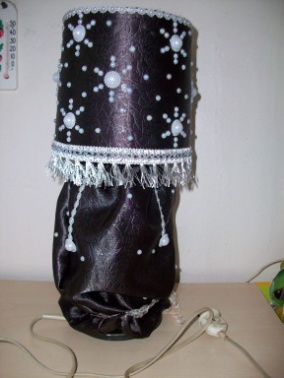 Бровина Екатерина Евгеньевна«Настольная лампа»«Настольная лампа»«Настольная лампа»«Настольная лампа»3 место3 место3 местоМБДОУ «Детский сад №23» г. Гусь-ХрустальныйМБДОУ «Детский сад №23» г. Гусь-ХрустальныйМБДОУ «Детский сад №23» г. Гусь-Хрустальный                            Возрастная категория 18 лет и старше.                                                                 Бумага                            Возрастная категория 18 лет и старше.                                                                 Бумага                            Возрастная категория 18 лет и старше.                                                                 Бумага                            Возрастная категория 18 лет и старше.                                                                 Бумага                            Возрастная категория 18 лет и старше.                                                                 Бумага                            Возрастная категория 18 лет и старше.                                                                 Бумага                            Возрастная категория 18 лет и старше.                                                                 Бумага                            Возрастная категория 18 лет и старше.                                                                 Бумага                            Возрастная категория 18 лет и старше.                                                                 Бумага                            Возрастная категория 18 лет и старше.                                                                 Бумага                            Возрастная категория 18 лет и старше.                                                                 Бумага                            Возрастная категория 18 лет и старше.                                                                 Бумага                            Возрастная категория 18 лет и старше.                                                                 Бумага                            Возрастная категория 18 лет и старше.                                                                 Бумага                            Возрастная категория 18 лет и старше.                                                                 Бумага                            Возрастная категория 18 лет и старше.                                                                 Бумага                            Возрастная категория 18 лет и старше.                                                                 Бумага                            Возрастная категория 18 лет и старше.                                                                 Бумага                            Возрастная категория 18 лет и старше.                                                                 Бумага                            Возрастная категория 18 лет и старше.                                                                 Бумага                            Возрастная категория 18 лет и старше.                                                                 Бумага97979797Коллективная работа группы Дз-3 отделение «Дизайн»Коллективная работа группы Дз-3 отделение «Дизайн»Коллективная работа группы Дз-3 отделение «Дизайн»Коллективная работа группы Дз-3 отделение «Дизайн»Коллективная работа группы Дз-3 отделение «Дизайн»Кучукова Наталья Ивановна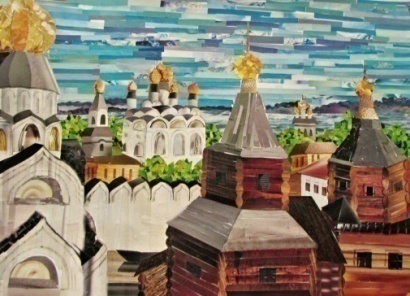 Кучукова Наталья ИвановнаСлавный  МуромСлавный  МуромСлавный  МуромСлавный  Муром2 место2 место2 местоГБПОУ ВО «Муромский педагогический колледж»ГБПОУ ВО «Муромский педагогический колледж»ГБПОУ ВО «Муромский педагогический колледж»98989898Стогова Светлана МихайловнаСтогова Светлана МихайловнаСтогова Светлана МихайловнаСтогова Светлана МихайловнаСтогова Светлана Михайловна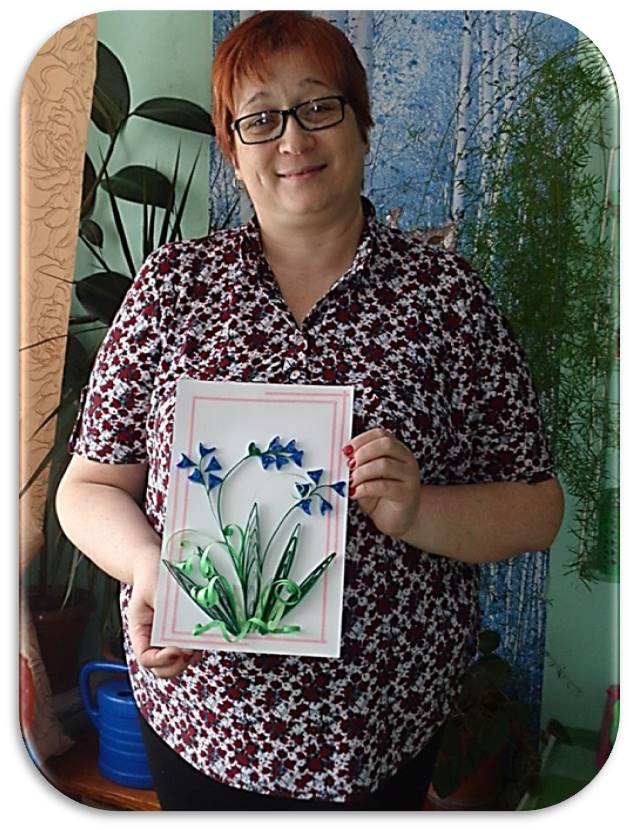 «Первоцвет»«Первоцвет»«Первоцвет»«Первоцвет»1 место1 место1 место	МБДОУ «Детский сад № 27»  г. Гусь-Хрустальный	МБДОУ «Детский сад № 27»  г. Гусь-Хрустальный	МБДОУ «Детский сад № 27»  г. Гусь-Хрустальный                            Возрастная категория 18 лет и старше.                                                       Роспись,Стекло, фарфор                            Возрастная категория 18 лет и старше.                                                       Роспись,Стекло, фарфор                            Возрастная категория 18 лет и старше.                                                       Роспись,Стекло, фарфор                            Возрастная категория 18 лет и старше.                                                       Роспись,Стекло, фарфор                            Возрастная категория 18 лет и старше.                                                       Роспись,Стекло, фарфор                            Возрастная категория 18 лет и старше.                                                       Роспись,Стекло, фарфор                            Возрастная категория 18 лет и старше.                                                       Роспись,Стекло, фарфор                            Возрастная категория 18 лет и старше.                                                       Роспись,Стекло, фарфор                            Возрастная категория 18 лет и старше.                                                       Роспись,Стекло, фарфор                            Возрастная категория 18 лет и старше.                                                       Роспись,Стекло, фарфор                            Возрастная категория 18 лет и старше.                                                       Роспись,Стекло, фарфор                            Возрастная категория 18 лет и старше.                                                       Роспись,Стекло, фарфор                            Возрастная категория 18 лет и старше.                                                       Роспись,Стекло, фарфор                            Возрастная категория 18 лет и старше.                                                       Роспись,Стекло, фарфор                            Возрастная категория 18 лет и старше.                                                       Роспись,Стекло, фарфор                            Возрастная категория 18 лет и старше.                                                       Роспись,Стекло, фарфор                            Возрастная категория 18 лет и старше.                                                       Роспись,Стекло, фарфор                            Возрастная категория 18 лет и старше.                                                       Роспись,Стекло, фарфор                            Возрастная категория 18 лет и старше.                                                       Роспись,Стекло, фарфор                            Возрастная категория 18 лет и старше.                                                       Роспись,Стекло, фарфор                            Возрастная категория 18 лет и старше.                                                       Роспись,Стекло, фарфор99999999Миронова Т.Ю., Блохина И.С., Калинина Н.Н., Воронова Г.Г., Липатова М.С., Артемьева О.П., Акимова Н.Ю., Шаипкина С.А.Миронова Т.Ю., Блохина И.С., Калинина Н.Н., Воронова Г.Г., Липатова М.С., Артемьева О.П., Акимова Н.Ю., Шаипкина С.А.Миронова Т.Ю., Блохина И.С., Калинина Н.Н., Воронова Г.Г., Липатова М.С., Артемьева О.П., Акимова Н.Ю., Шаипкина С.А.Миронова Т.Ю., Блохина И.С., Калинина Н.Н., Воронова Г.Г., Липатова М.С., Артемьева О.П., Акимова Н.Ю., Шаипкина С.А.Миронова Т.Ю., Блохина И.С., Калинина Н.Н., Воронова Г.Г., Липатова М.С., Артемьева О.П., Акимова Н.Ю., Шаипкина С.А.Фединская Наталья Геннадьевна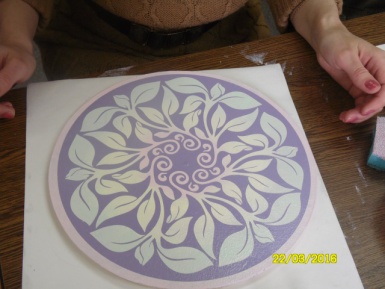 Фединская Наталья ГеннадьевнаОрнамент в кругеОрнамент в кругеОрнамент в кругеОрнамент в круге2 место2 место2 место2 местоГБОУ СПО ВО «Владимирский строительный колледж»ГБОУ СПО ВО «Владимирский строительный колледж»100100100100Уткина Ирина ВикторовнаУткина Ирина ВикторовнаУткина Ирина ВикторовнаУткина Ирина ВикторовнаУткина Ирина Викторовна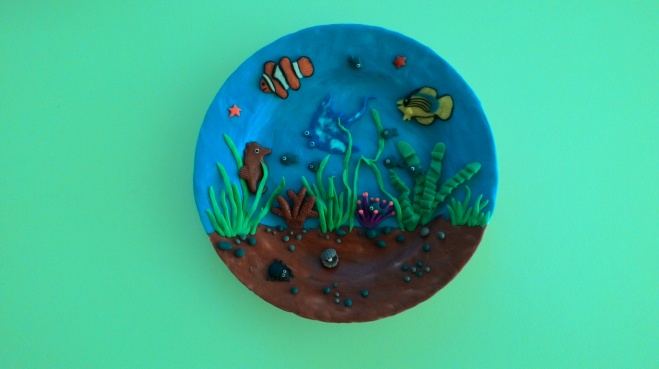 «Аквариум в ладошках»«Аквариум в ладошках»«Аквариум в ладошках»«Аквариум в ладошках»1 место1 место1 место1 местоМБДОУ «Детский сад №5 «Колокольчик» г.КольчугиноМБДОУ «Детский сад №5 «Колокольчик» г.Кольчугино101101101101Качан Наталья АлександровнаКачан Наталья АлександровнаКачан Наталья АлександровнаКачан Наталья АлександровнаКачан Наталья АлександровнаСкороходова Надежда Ивановна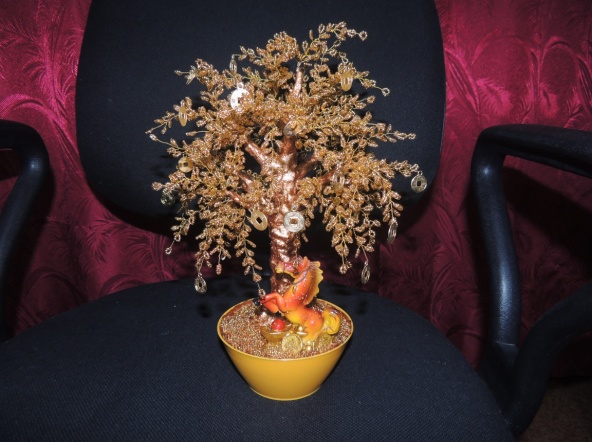 Скороходова Надежда Ивановна«Денежное дерево»«Денежное дерево»«Денежное дерево»«Денежное дерево»3 место3 место3 место3 местоМБДОУ «Детский сад №23» г. Гусь-ХрустальныйМБДОУ «Детский сад №23» г. Гусь-Хрустальный102102102102Зайцева Ольга Зайцева Ольга Зайцева Ольга Зайцева Ольга Зайцева Ольга Царёва Светлана Александровна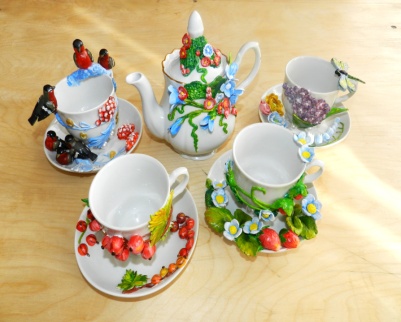 Царёва Светлана Александровна«Времена года»«Времена года»«Времена года»«Времена года»3 место3 место3 место3 местоГБПОУ ВО «Владимирский технологический  колледж»ГБПОУ ВО «Владимирский технологический  колледж»103103103103Лихих Алина , Осипова Кристина , Тигина Анна , Масенков Роман Лихих Алина , Осипова Кристина , Тигина Анна , Масенков Роман Лихих Алина , Осипова Кристина , Тигина Анна , Масенков Роман Лихих Алина , Осипова Кристина , Тигина Анна , Масенков Роман Лихих Алина , Осипова Кристина , Тигина Анна , Масенков Роман Аниськина Любовь Николаевна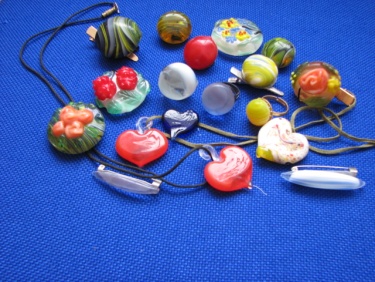 Аниськина Любовь Николаевна«Не злато, но стекло!»«Не злато, но стекло!»«Не злато, но стекло!»«Не злато, но стекло!»2 место2 место2 место2 местоГБПОУ ВО «Гусевский стекольный колледж»ГБПОУ ВО «Гусевский стекольный колледж»104104104104Терентьева Дарья 
Бодренкова Светлана 
Черноскова ИринаТерентьева Дарья 
Бодренкова Светлана 
Черноскова ИринаТерентьева Дарья 
Бодренкова Светлана 
Черноскова ИринаТерентьева Дарья 
Бодренкова Светлана 
Черноскова ИринаТерентьева Дарья 
Бодренкова Светлана 
Черноскова ИринаАниськина Любовь Николаевна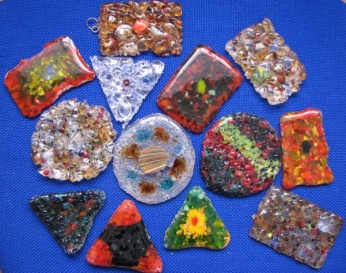 Аниськина Любовь Николаевна«Сквозь тайны стекла»«Сквозь тайны стекла»«Сквозь тайны стекла»«Сквозь тайны стекла»призерпризерпризерпризерГБПОУ ВО «Гусевский стекольный колледж»ГБПОУ ВО «Гусевский стекольный колледж»№ ппФИО конкурсантаФИО конкурсантаФИО конкурсантаФИО конкурсантаФИО наставникаФИО наставникаФИО наставникаНазвание работыНазвание работыНазвание работыМестоМестоНазвание ООНазвание ООНазвание ООНазвание ОО                                                 Возрастная категория 3 года                                                 Возрастная категория 3 года                                                 Возрастная категория 3 года                                                 Возрастная категория 3 года                                                 Возрастная категория 3 года                                                 Возрастная категория 3 года                                                 Возрастная категория 3 года                                                 Возрастная категория 3 года                                                 Возрастная категория 3 года                                                 Возрастная категория 3 года                                                 Возрастная категория 3 года                                                 Возрастная категория 3 года                                                 Возрастная категория 3 года                                                 Возрастная категория 3 года                                                 Возрастная категория 3 года                                                 Возрастная категория 3 года                                                 Возрастная категория 3 года105105Киселёва Арина.Попов Степан.Киселёва Арина.Попов Степан.Киселёва Арина.Попов Степан.Калинина Анастасия Ильинична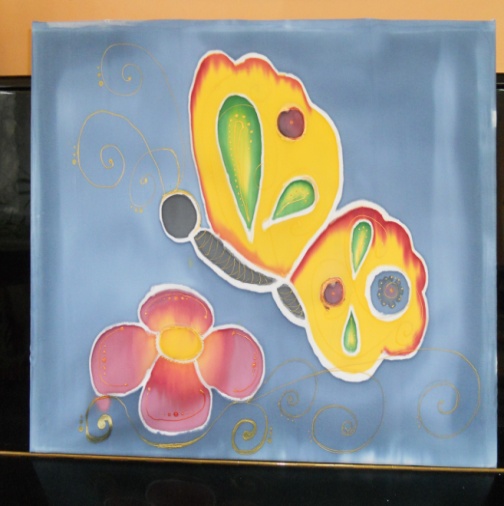 Калинина Анастасия ИльиничнаКалинина Анастасия ИльиничнаКартина ВеснаКартина ВеснаКартина Весна2 место2 место2 место2 местоМБДОУг.Владимира «Детский сад №97 комбинированного вида».МБДОУг.Владимира «Детский сад №97 комбинированного вида».                                          Возрастная категория 4-5 лет                                          Возрастная категория 4-5 лет                                          Возрастная категория 4-5 лет                                          Возрастная категория 4-5 лет                                          Возрастная категория 4-5 лет                                          Возрастная категория 4-5 лет                                          Возрастная категория 4-5 лет                                          Возрастная категория 4-5 лет                                          Возрастная категория 4-5 лет                                          Возрастная категория 4-5 лет                                          Возрастная категория 4-5 лет                                          Возрастная категория 4-5 лет                                          Возрастная категория 4-5 лет                                          Возрастная категория 4-5 лет                                          Возрастная категория 4-5 лет106106Юревич МатвейЮревич МатвейЮревич МатвейКняжева Марина Викторовна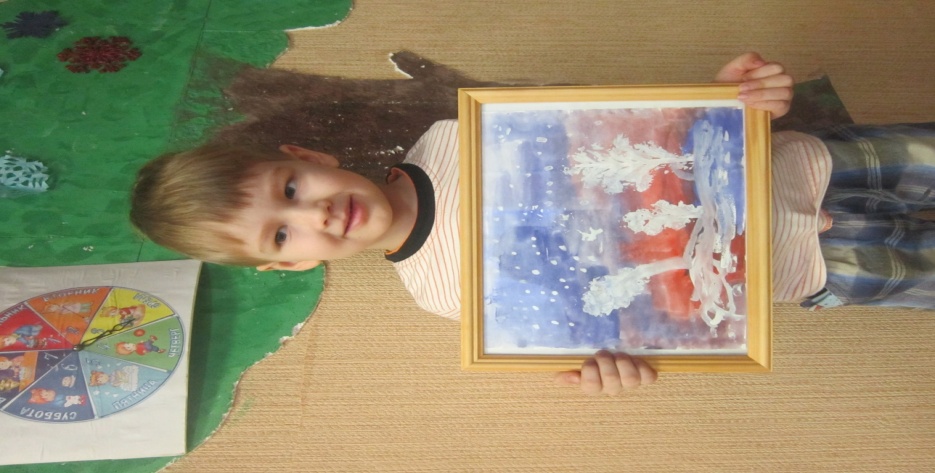 Княжева Марина ВикторовнаКняжева Марина Викторовна«Зимняя сказка»«Зимняя сказка»«Зимняя сказка»призерпризерпризерпризерМБДОУ № 12 «Берёзка» г. КиржачМБДОУ № 12 «Берёзка» г. Киржач107107Мартынов ТимофейМартынов ТимофейМартынов ТимофейМартынова Надежда Валерьевна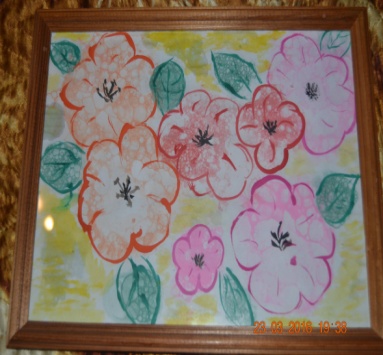 Мартынова Надежда ВалерьевнаМартынова Надежда Валерьевна«Цветы для мамы»«Цветы для мамы»«Цветы для мамы»3 место3 место3 место3 местоМБДОУ «Детский сад № 11 п. Садовый»МБДОУ «Детский сад № 11 п. Садовый»108108Луковкина КсенияЛуковкина КсенияЛуковкина КсенияСергеева Лариса Александровна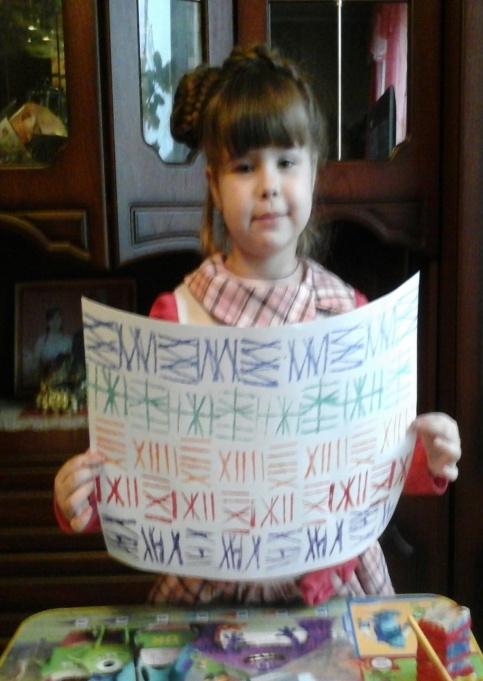 Сергеева Лариса АлександровнаСергеева Лариса Александровна«Коврик»«Коврик»«Коврик»призерпризерпризерпризерМБДОУ-детский сад №34 д.Тургенево Владимирской области Меленковского районаМБДОУ-детский сад №34 д.Тургенево Владимирской области Меленковского района109109Романова Милана, Курбатов Даня, Маркова КсюшаРоманова Милана, Курбатов Даня, Маркова КсюшаРоманова Милана, Курбатов Даня, Маркова КсюшаВедмедкова Наталья Васильевна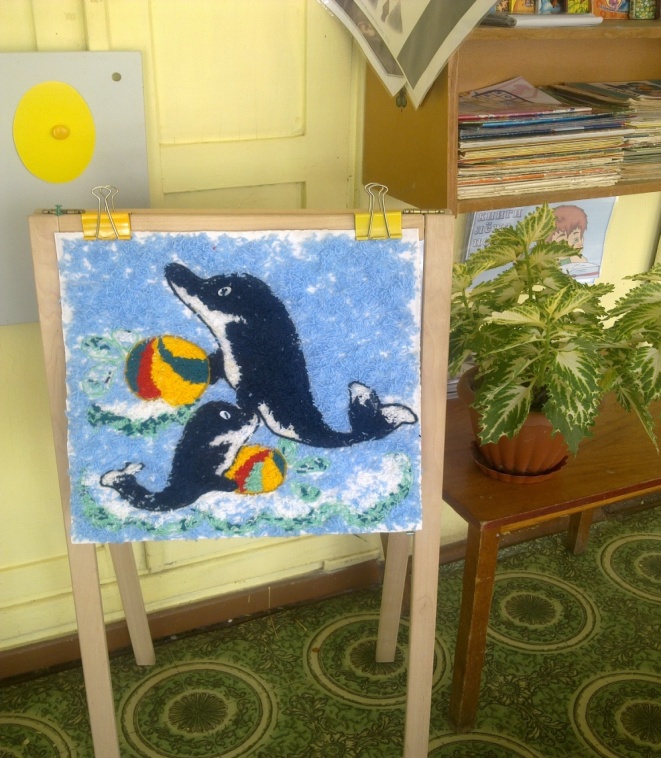 Ведмедкова Наталья ВасильевнаВедмедкова Наталья Васильевна«Веселые дельфины»«Веселые дельфины»«Веселые дельфины»призерпризерпризерпризерМБДОУ «Детский сад №4 «город Юрьев – Польский Улыбка»МБДОУ «Детский сад №4 «город Юрьев – Польский Улыбка»110110Соловьева ЕваСоловьева ЕваСоловьева ЕваСоловьева Елена Алексеевна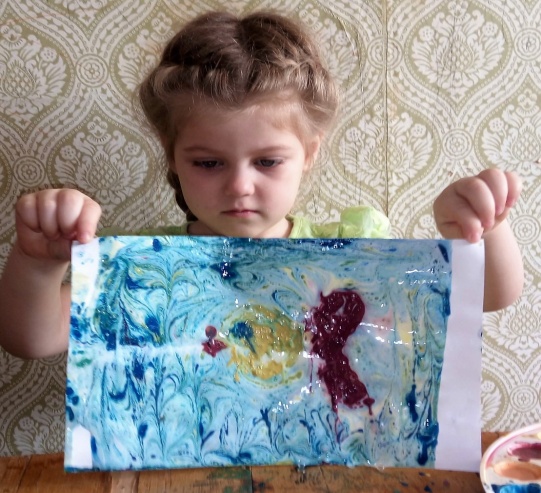 Соловьева Елена АлексеевнаСоловьева Елена Алексеевна«На дне морском»«На дне морском»«На дне морском»призерпризерпризерпризерМБДОУ «Детский сад №4 «Улыбка» город Юрьев – ПольскийМБДОУ «Детский сад №4 «Улыбка» город Юрьев – Польский111111Кабольнова  ЛизаКабольнова  ЛизаКабольнова  ЛизаСпиридонова Марина Геннадьевна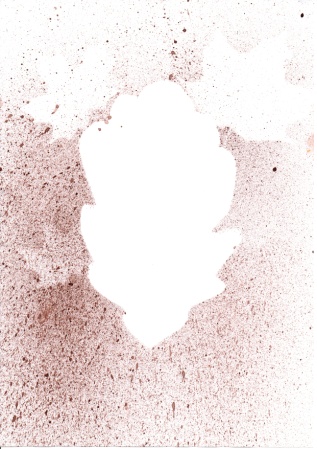 Спиридонова Марина ГеннадьевнаСпиридонова Марина Геннадьевна«Осенние листья»«Осенние листья»«Осенние листья»призерпризерпризерпризерМБДОО  № 17 «Родничок» Г. ЛакинскМБДОО  № 17 «Родничок» Г. Лакинск112112Корочкина ВероникаКорочкина ВероникаКорочкина ВероникаКняжева Марина Викторовна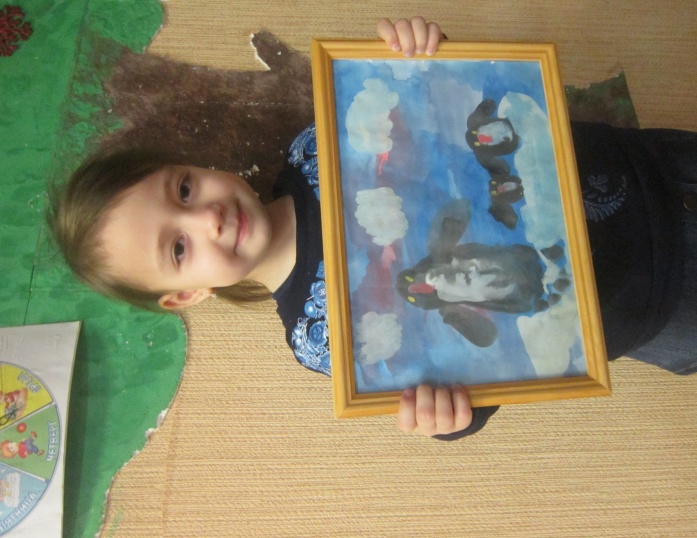 Княжева Марина ВикторовнаКняжева Марина Викторовна«Пингвины на льдине»«Пингвины на льдине»«Пингвины на льдине»призерпризерпризерпризерМБДОУ № 12 «Берёзка» г. КиржачМБДОУ № 12 «Берёзка» г. Киржач113113Рюмина КсенияРюмина КсенияРюмина КсенияЖогина Елена Дмитриевна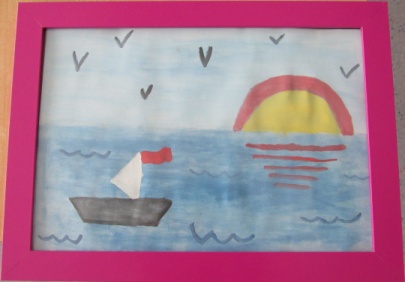 Жогина Елена ДмитриевнаЖогина Елена Дмитриевна«Красивый закат на море»«Красивый закат на море»«Красивый закат на море»2 место2 место2 место2 местоМБДОУ-детский сад № 16 Меленковский район, деревня ИватиноМБДОУ-детский сад № 16 Меленковский район, деревня Иватино114114Проскурина ЕлизаветаПроскурина ЕлизаветаПроскурина ЕлизаветаКняжева Марина Викторовна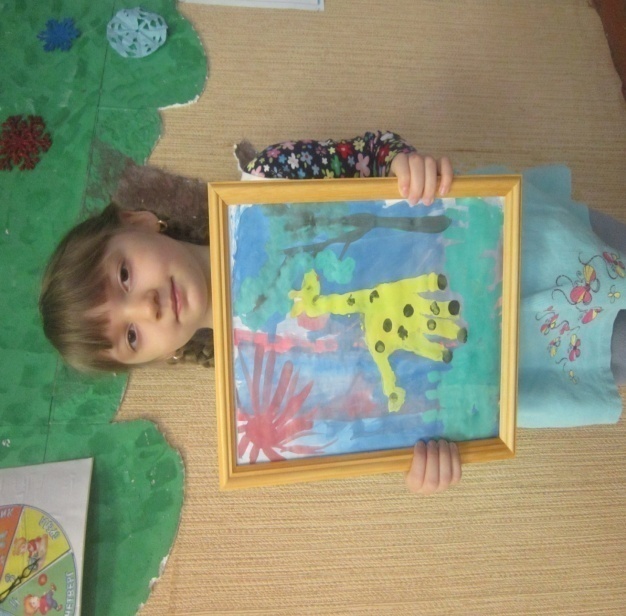 Княжева Марина ВикторовнаКняжева Марина Викторовна«Жираф на прогулке»«Жираф на прогулке»«Жираф на прогулке»призерпризерпризерпризерМБДОУ № 12 «Берёзка» г. КиржачМБДОУ № 12 «Берёзка» г. Киржач115115Платонов ТимофейПлатонов ТимофейПлатонов ТимофейКривонос Татьяна Владимировна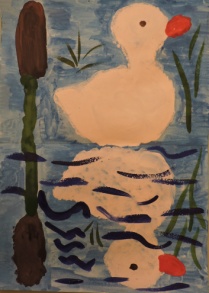 Кривонос Татьяна ВладимировнаКривонос Татьяна Владимировна«Лебедь по воде плывет»«Лебедь по воде плывет»«Лебедь по воде плывет»2 место2 место2 место2 местоМБДОУ «Детский сад №117» г. ВладимирМБДОУ «Детский сад №117» г. Владимир116116Митова ПолинаМитова ПолинаМитова ПолинаПетрякова Марина Владимировна 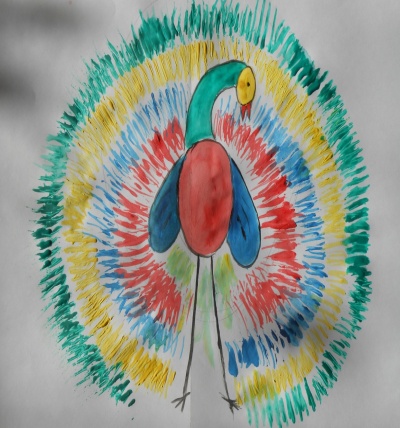 Петрякова Марина Владимировна Петрякова Марина Владимировна Чудо птица Чудо птица Чудо птица 3 место3 место3 место3 местоМБДОУ №12г.КиржачМБДОУ №12г.Киржач117117Альбицкая АксиньяАльбицкая АксиньяАльбицкая АксиньяПанасенкова Наталья Александровна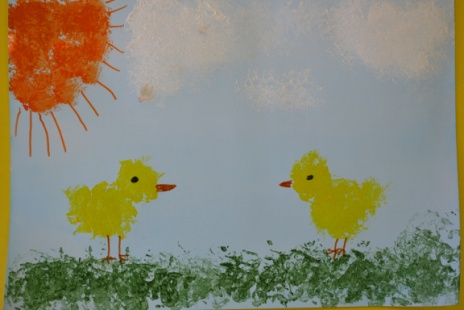 Панасенкова Наталья АлександровнаПанасенкова Наталья Александровна«Цыплята»«Цыплята»«Цыплята»призерпризерпризерпризерМуниципальное бюджетное дошкольное образовательное учреждение детский сад № 33 (МБДОУ № 33) г. КовровМуниципальное бюджетное дошкольное образовательное учреждение детский сад № 33 (МБДОУ № 33) г. Ковров118118Борина КсенияБорина КсенияБорина КсенияФедотова Евгения Андреевна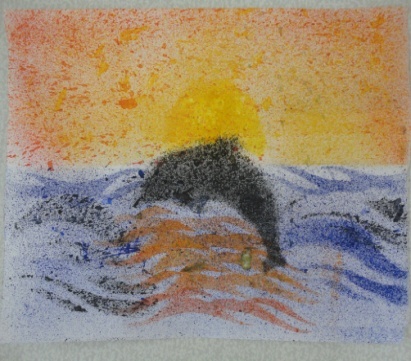 Федотова Евгения АндреевнаФедотова Евгения Андреевна«Морской закат»«Морской закат»«Морской закат»призерпризерпризерпризерМБДОУ № 59 г. КовровМБДОУ № 59 г. Ковров119119Титаренко АняТитаренко АняТитаренко АняФирсова Светлана Викторовна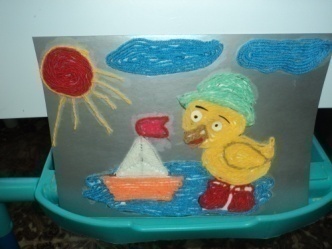 Фирсова Светлана ВикторовнаФирсова Светлана Викторовна«Первые кораблики»«Первые кораблики»«Первые кораблики»призерпризерпризерпризер	МБДОУ «Детский сад №4 «Улыбка» город Юрьев – Польский	МБДОУ «Детский сад №4 «Улыбка» город Юрьев – Польский120120Ершов СтепанЕршов СтепанЕршов СтепанПотапова Ирина Михайловна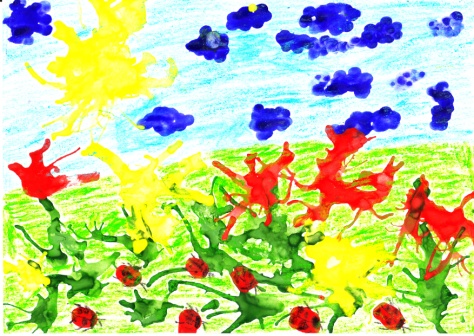 Потапова Ирина МихайловнаПотапова Ирина МихайловнаПейзаж «На весенней полянке»Пейзаж «На весенней полянке»Пейзаж «На весенней полянке»призерпризерпризерпризерМуниципальное бюджетное дошкольное образовательное учреждение г.Владимира «Детский сад №97» Комбинированного вида.Муниципальное бюджетное дошкольное образовательное учреждение г.Владимира «Детский сад №97» Комбинированного вида.121121Ерофеева Марина Ерофеева Марина Ерофеева Марина Гусева Елена Александровна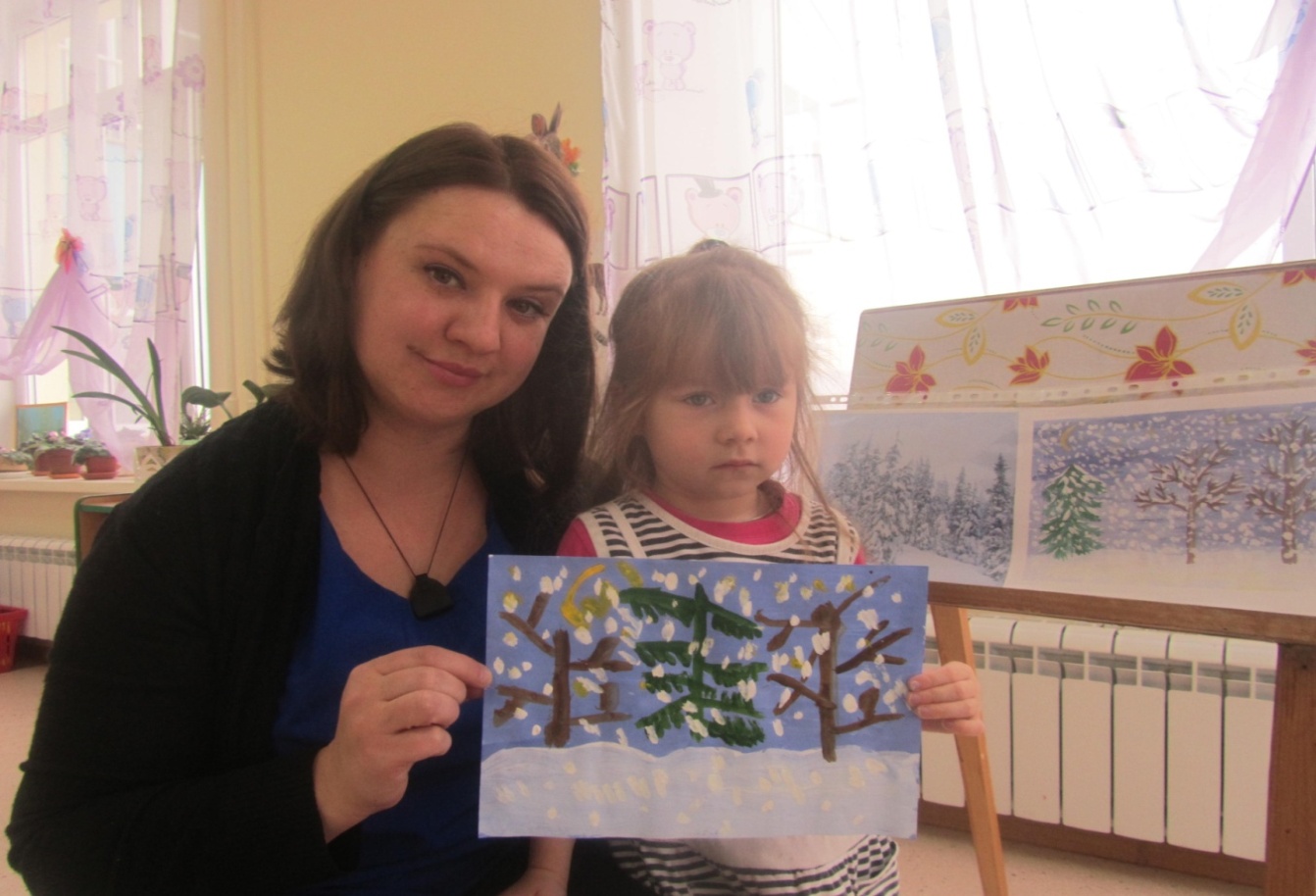 Гусева Елена АлександровнаГусева Елена Александровна«Снег идёт!»«Снег идёт!»«Снег идёт!»призерпризерпризерпризерМБДОУ детский сад №16д.ИватиноМеленковского районаМБДОУ детский сад №16д.ИватиноМеленковского района122122Максимова АнастасияМаксимова АнастасияМаксимова АнастасияЩербакова Любовь Николаевна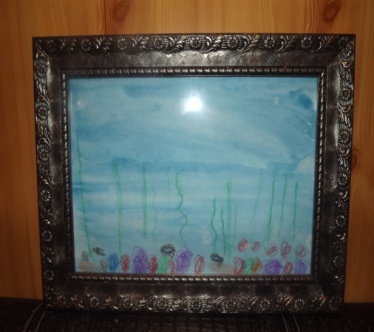 Щербакова Любовь НиколаевнаЩербакова Любовь Николаевна«Ах, море, море»«Ах, море, море»«Ах, море, море»призерпризерпризерпризерМБДОУ Детский сад № 15 «Рябинка» с. ПавловскоеМБДОУ Детский сад № 15 «Рябинка» с. Павловское123123Теряева ДарьяТеряева ДарьяТеряева ДарьяЖукова Елена Валентиновна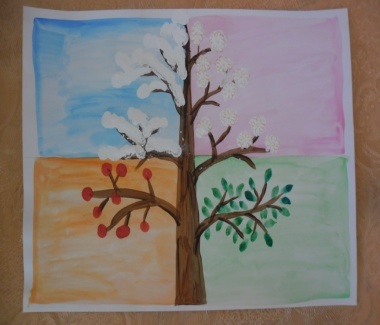 Жукова Елена ВалентиновнаЖукова Елена ВалентиновнаКартина«Времена года»Картина«Времена года»Картина«Времена года»1 место1 место1 место1 местоМБДОУ-детский сад №7 комбинированного вида г.МеленкиМБДОУ-детский сад №7 комбинированного вида г.МеленкиВозрастная категория 6-8 летВозрастная категория 6-8 летВозрастная категория 6-8 летВозрастная категория 6-8 летВозрастная категория 6-8 летВозрастная категория 6-8 летВозрастная категория 6-8 летВозрастная категория 6-8 летВозрастная категория 6-8 летВозрастная категория 6-8 летВозрастная категория 6-8 летВозрастная категория 6-8 летВозрастная категория 6-8 летВозрастная категория 6-8 летВозрастная категория 6-8 летВозрастная категория 6-8 летВозрастная категория 6-8 лет124124Кузьмина Елизавета Кузьмина Елизавета Кузьмина Елизавета Захарова Наталья Анатольевна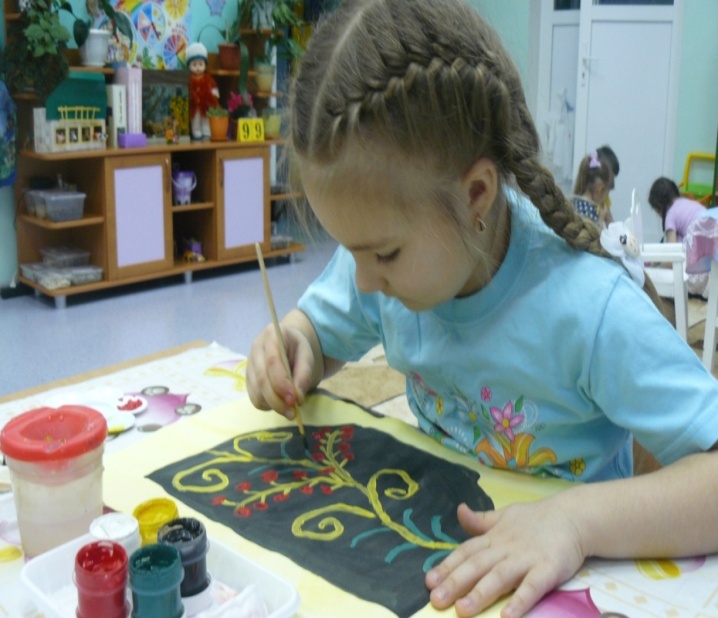 Захарова Наталья АнатольевнаЗахарова Наталья Анатольевна«Хохломская чаша»«Хохломская чаша»«Хохломская чаша»«Хохломская чаша»призерпризерпризерпризерМБДОУ –детский сад №16д.ИватиноМеленковского района125125Кочеткова ВалерияКочеткова ВалерияКочеткова ВалерияРысаева Светлана Валерьевна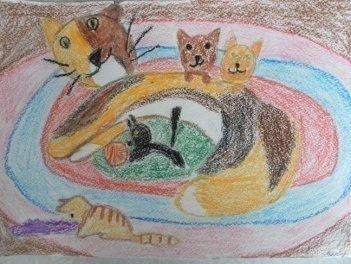 Рысаева Светлана ВалерьевнаРысаева Светлана ВалерьевнаСчастливая семьяСчастливая семьяСчастливая семьяСчастливая семьяпризерпризерпризерпризерМБДОУ «Детский сад №7 г.Суздаля»126126Кудашова ЕленаКудашова ЕленаКудашова ЕленаЛысенко Надежда Борисовна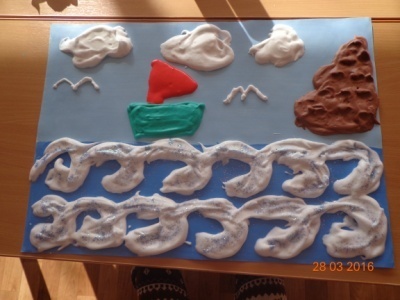 Лысенко Надежда БорисовнаЛысенко Надежда Борисовна«Ветер по морю гуляет, и кораблик подгоняет»«Ветер по морю гуляет, и кораблик подгоняет»«Ветер по морю гуляет, и кораблик подгоняет»«Ветер по морю гуляет, и кораблик подгоняет»призерпризерпризерпризерМБДО Собинского района детский сад № 16 «Радость» общеразвивающего вида с приоритетным осуществлением деятельности по познавательно-речевому направлению развития детей127127Баринова ВероникаБаринова ВероникаБаринова ВероникаРакшина Вера Анатольевна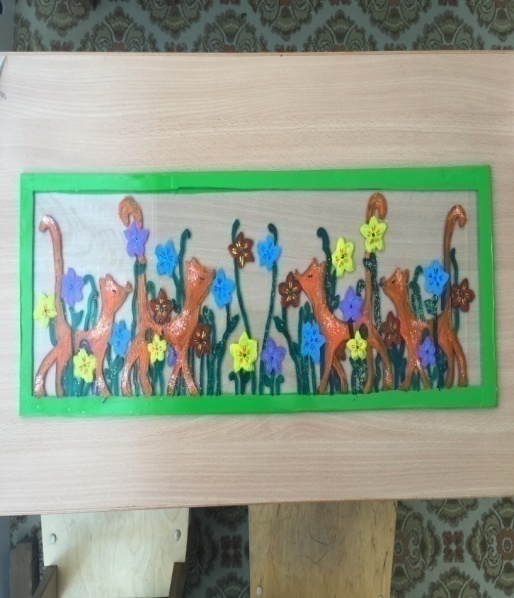 Ракшина Вера АнатольевнаРакшина Вера Анатольевна«Четыре рыжих кота»«Четыре рыжих кота»«Четыре рыжих кота»«Четыре рыжих кота»3 место3 место3 место3 местоМБДО Собинского района детский сад № 16 «Радость» общеразвивающего вида с приоритетным осуществлением деятельности по познавательно-речевому направлению развития детей128128Статуева КристинаСтатуева КристинаСтатуева КристинаЯшина Галина Сергеевна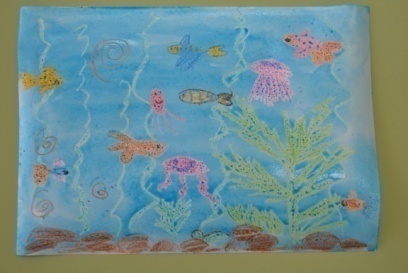 Яшина Галина СергеевнаЯшина Галина Сергеевна«Подводный мир»«Подводный мир»«Подводный мир»«Подводный мир»призерпризерпризерпризерМуниципальное бюджетное дошкольное образовательное учреждение детский сад № 33 (МБДОУ № 33)129129Глазкова ВикаГлазкова ВикаГлазкова ВикаКривенцова Валентина Евгеньевна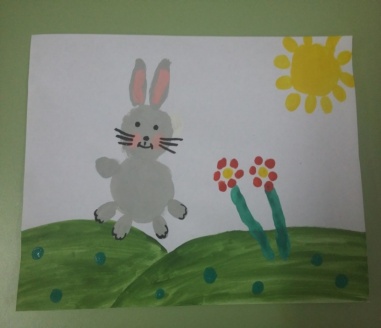 Кривенцова Валентина ЕвгеньевнаКривенцова Валентина Евгеньевна«Зайчик на лужайке»«Зайчик на лужайке»«Зайчик на лужайке»«Зайчик на лужайке»призерпризерпризерпризер	МКОУ Барсовская ООШ Киржачский р-н,130130Абрамова ЕваАбрамова ЕваАбрамова ЕваХайрутдинова Наталья Вячеславовна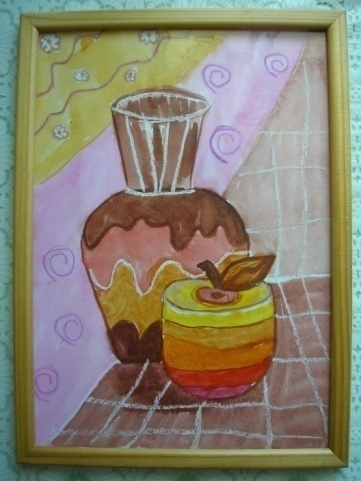 Хайрутдинова Наталья ВячеславовнаХайрутдинова Наталья ВячеславовнаДекоративный натюрмортДекоративный натюрмортДекоративный натюрмортДекоративный натюрморт3 место3 место3 место3 местоМБДОУ №13 «Солнышко» г. Ковров131131Малова Дарья  Малова Дарья  Малова Дарья  воспитатель Симашова Галина Юрьевназаместитель заведующего по ВиМР Лукичёва Ирина Николаевна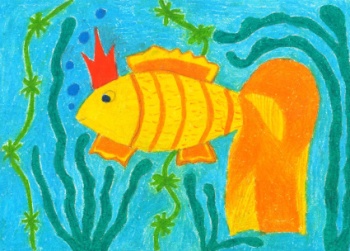 воспитатель Симашова Галина Юрьевназаместитель заведующего по ВиМР Лукичёва Ирина Николаевнавоспитатель Симашова Галина Юрьевназаместитель заведующего по ВиМР Лукичёва Ирина Николаевна«Эта рыбка не простая,
Эта рыбка – золотая…»«Эта рыбка не простая,
Эта рыбка – золотая…»«Эта рыбка не простая,
Эта рыбка – золотая…»«Эта рыбка не простая,
Эта рыбка – золотая…»призерпризерпризерпризерМуниципальное бюджетное дошкольное образовательное учреждение д/с №38 г. Коврова132132Лебедева ФирузаЛебедева ФирузаЛебедева ФирузаМаришина Ирина Владимировна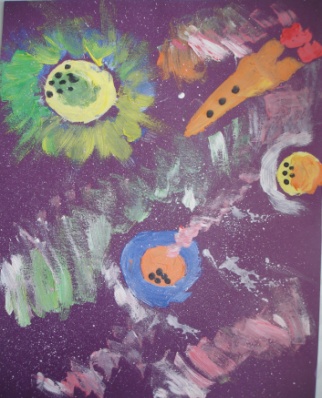 Маришина Ирина ВладимировнаМаришина Ирина Владимировна«Космический пейзаж»«Космический пейзаж»«Космический пейзаж»«Космический пейзаж»призерпризерпризерпризер	ГКУ ВО «Суздальский специальный (коррекционный) детский дом»133133Колосова АнфисаКолосова АнфисаКолосова АнфисаТрофимова Тамара Владимировна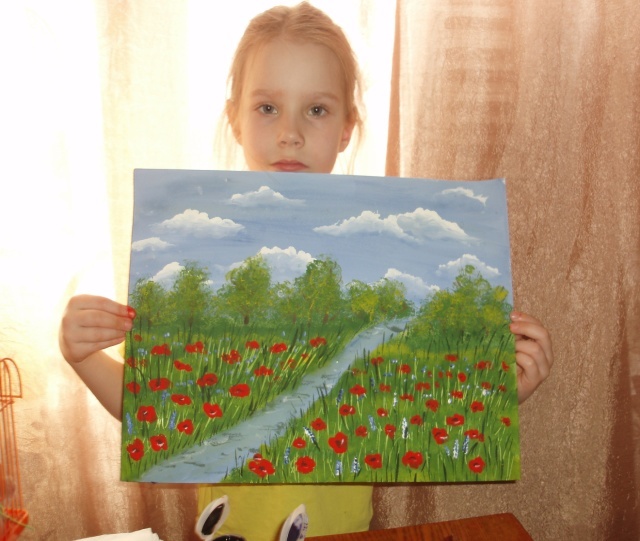 Трофимова Тамара ВладимировнаТрофимова Тамара Владимировна«Маки»«Маки»«Маки»«Маки»2 место2 место2 место2 местоМБДОУ «Детский сад № 11 п. Садовый»134134Приводнова ДарьяПриводнова ДарьяПриводнова ДарьяОсипова Татьяна Петровна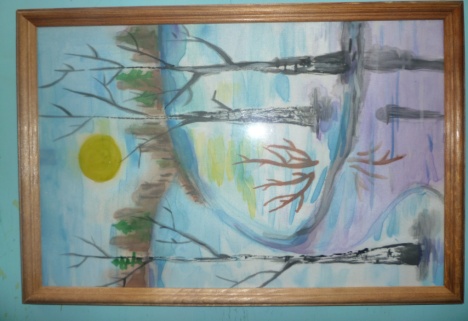 Осипова Татьяна ПетровнаОсипова Татьяна Петровна«Весна»«Весна»«Весна»«Весна»призерпризерпризерпризерМБДОУ №4 «Улыбка» (комбинированного вида) г. Юрьев-Польский,135135Гибазова КсенияГибазова КсенияГибазова КсенияКняжева Наталья Валерьевна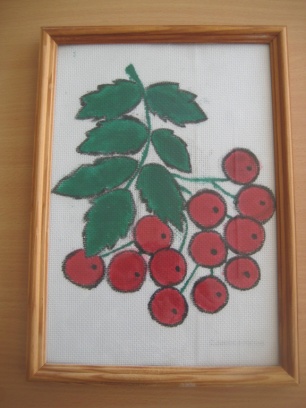 Княжева Наталья ВалерьевнаКняжева Наталья Валерьевна«Гроздь рябины»«Гроздь рябины»«Гроздь рябины»«Гроздь рябины»призерпризерпризерпризерМуниципальное бюджетное дошкольное образовательное учреждение №16 детский сад «Радость» г.Лакинск136136Соловьёва ПолинаСоловьёва ПолинаСоловьёва ПолинаБотнева Марина Александровна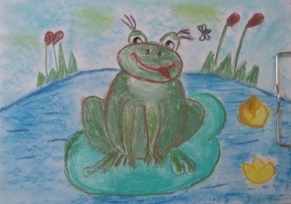 Ботнева Марина АлександровнаБотнева Марина Александровна«Весёлый лягушонок»«Весёлый лягушонок»«Весёлый лягушонок»«Весёлый лягушонок»призерпризерпризерпризерМБДОУ-детский сад № 16 Меленковский район, деревня Иватино,137137Полякова АленаПолякова АленаПолякова АленаФилатова Лидия Анатольевна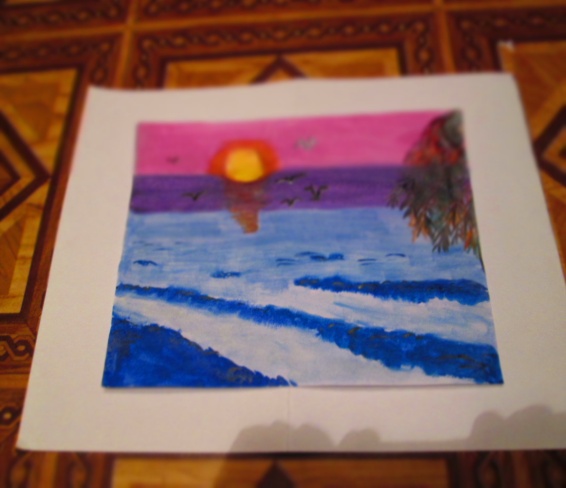 Филатова Лидия АнатольевнаФилатова Лидия Анатольевна«Первый раз на море»«Первый раз на море»«Первый раз на море»«Первый раз на море»3место3место3место3местоМДОУ детский сад «Солнышко» села Второво Камешковский р\н138138Бахирев ВладиславБахирев ВладиславБахирев ВладиславКорнеева Татьяна Юрьевна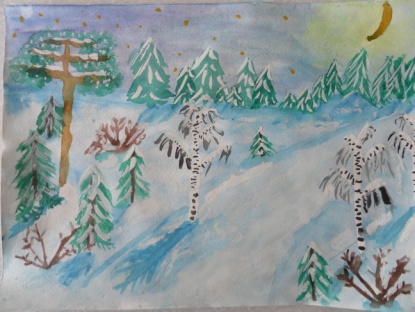 Корнеева Татьяна ЮрьевнаКорнеева Татьяна ЮрьевнаЗимний сонЗимний сонЗимний сонЗимний сон2 место2 место2 место2 местоМБДОУ «Детский сад №7 г. Суздаля»139139Чернова ВасилисаЧернова ВасилисаЧернова ВасилисаТаубе Ирина Евгеньевна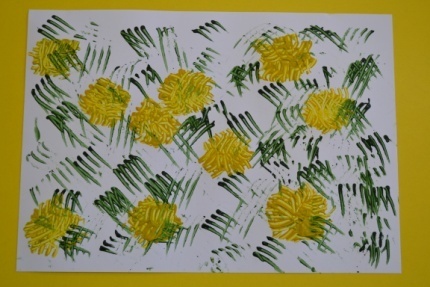 Таубе Ирина ЕвгеньевнаТаубе Ирина Евгеньевна«Золотой луг»«Золотой луг»«Золотой луг»«Золотой луг»призерпризерпризерпризерМуниципальное бюджетное дошкольное образовательное учреждение детский сад № 33 (МБДОУ № 33) 140140Галкина ЯнаГалкина ЯнаГалкина ЯнаРоманова Ольга Николаевна 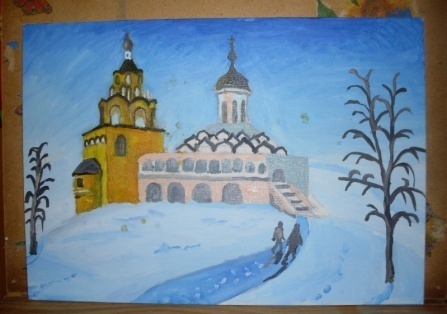 Романова Ольга Николаевна Романова Ольга Николаевна Свято- Благовещенский Киржачский монастырь Свято- Благовещенский Киржачский монастырь Свято- Благовещенский Киржачский монастырь Свято- Благовещенский Киржачский монастырь 1 место1 место1 место1 местоМБДОУ №12 г.Киржач141141Мошков ЯрославМошков ЯрославМошков ЯрославМошкова Елена Вячеславовна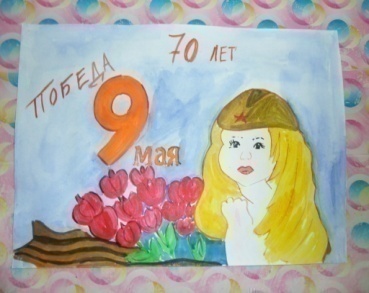 Мошкова Елена ВячеславовнаМошкова Елена Вячеславовна«И миру здесь быть»«И миру здесь быть»«И миру здесь быть»«И миру здесь быть»призерпризерпризерпризерМБДОУ «Детский сад№4  «Светлячок» комбинированного вида» г. Кольчугино                                                Возрастная категория 9-12 лет                                                Возрастная категория 9-12 лет                                                Возрастная категория 9-12 лет                                                Возрастная категория 9-12 лет                                                Возрастная категория 9-12 лет                                                Возрастная категория 9-12 лет                                                Возрастная категория 9-12 лет                                                Возрастная категория 9-12 лет                                                Возрастная категория 9-12 лет                                                Возрастная категория 9-12 лет                                                Возрастная категория 9-12 лет                                                Возрастная категория 9-12 лет                                                Возрастная категория 9-12 лет                                                Возрастная категория 9-12 лет                                                Возрастная категория 9-12 лет                                                Возрастная категория 9-12 лет                                                Возрастная категория 9-12 лет142142Сурова ДарьяСурова ДарьяКомкова Светлана Владимировна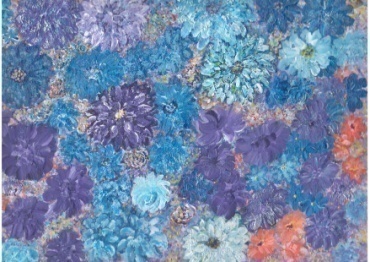 Комкова Светлана ВладимировнаКомкова Светлана ВладимировнаКартина Поздние цветыКартина Поздние цветыКартина Поздние цветыпризерпризерпризерпризерпризерпризерМБОУ ДО ДДК «Дегтярёвец» , г. Ковров143143Поздняков ГлебПоздняков Глеб Данилянц Елена Анатольевна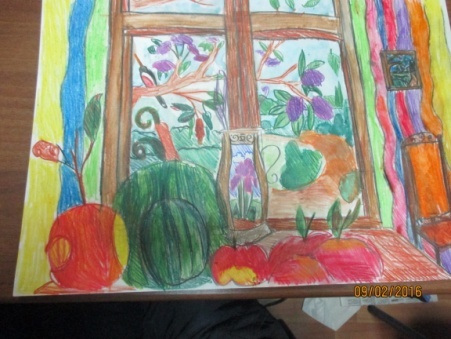  Данилянц Елена Анатольевна Данилянц Елена Анатольевна «Урожай фруктов» «Урожай фруктов» «Урожай фруктов»призерпризерпризерпризерпризерпризерМАУДО «СЮН Патриарший сад »г. Владимир144144Коллектив учащихся 3го коррекционного класса для детей с нарушением слухаКоллектив учащихся 3го коррекционного класса для детей с нарушением слухаГерасимова Мария Сергеевна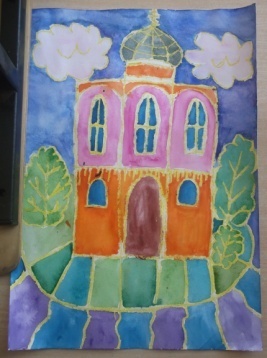 Герасимова Мария СергеевнаГерасимова Мария СергеевнаЦерковь Покрова на НерлиЦерковь Покрова на НерлиЦерковь Покрова на Нерли3 место3 место3 место3 место3 место3 местоМАОУ «Лицей № 14 г.Владимира»145145Клусова АнастасияКлусова АнастасияИванова Ирина Анатольевна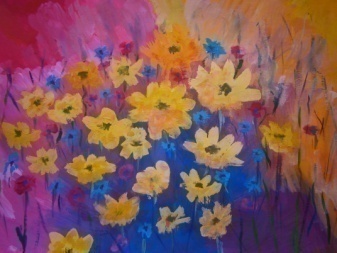 Иванова Ирина АнатольевнаИванова Ирина Анатольевна«Солнечная полянка»«Солнечная полянка»«Солнечная полянка»3 место3 место3 место3 место3 место3 местоМБОУ ДО ЦВР «Лад» г. Радужный изостудия «Лучик»146146Мамадкарамова СафарбегимМамадкарамова СафарбегимВалова Валентина Васильевна	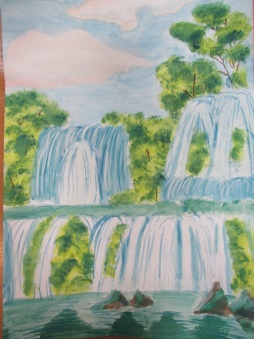 Валова Валентина Васильевна	Валова Валентина Васильевна	«Водопад»«Водопад»«Водопад»2 место2 место2 место2 место2 место2 местоМБУ ДО «Центр развития творчества детей и юношества г. Покров»147147Уварова ОльгаУварова ОльгаВалова Валентина Васильевна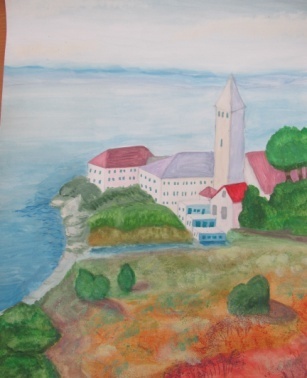 Валова Валентина ВасильевнаВалова Валентина Васильевна«Приморский городок»«Приморский городок»«Приморский городок»1 место1 место1 место1 место1 место1 местоМБУ ДО «Центр развития творчества детей и юношества г. Покров»Возрастная категория 13-17 летВозрастная категория 13-17 летВозрастная категория 13-17 летВозрастная категория 13-17 летВозрастная категория 13-17 летВозрастная категория 13-17 летВозрастная категория 13-17 летВозрастная категория 13-17 летВозрастная категория 13-17 летВозрастная категория 13-17 летВозрастная категория 13-17 летВозрастная категория 13-17 летВозрастная категория 13-17 летВозрастная категория 13-17 летВозрастная категория 13-17 летВозрастная категория 13-17 летВозрастная категория 13-17 лет148148Соловьева КристинаНикитина Татьяна Владимировна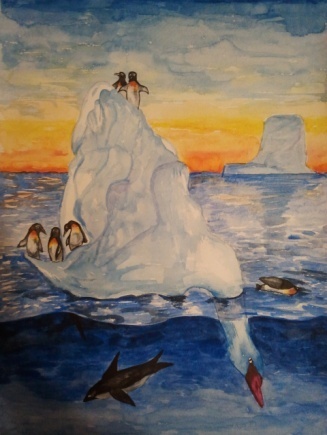 Никитина Татьяна ВладимировнаНикитина Татьяна Владимировна«Лебедь – айсберг»«Лебедь – айсберг»«Лебедь – айсберг»«Лебедь – айсберг»3 место3 место3 место3 местоГКОУ ВО «Малышевская специальная (коррекционная) общеобразовательная школа-интернат»ГКОУ ВО «Малышевская специальная (коррекционная) общеобразовательная школа-интернат»ГКОУ ВО «Малышевская специальная (коррекционная) общеобразовательная школа-интернат»149149Щедрицкая АлёнаМайорова Екатерина Алексеевна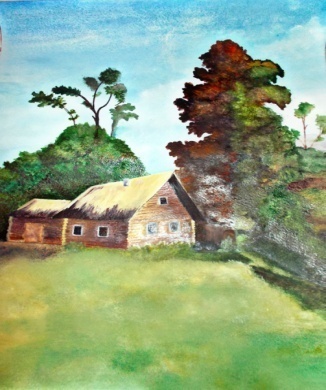 Майорова Екатерина АлексеевнаМайорова Екатерина АлексеевнаРусское чудо Русское чудо Русское чудо Русское чудо 2 место2 место2 место2 местоГБПОУ ВО «Владимирский технологический колледж»ГБПОУ ВО «Владимирский технологический колледж»ГБПОУ ВО «Владимирский технологический колледж»150150Котикова НатальяФилиппов Александр Александрович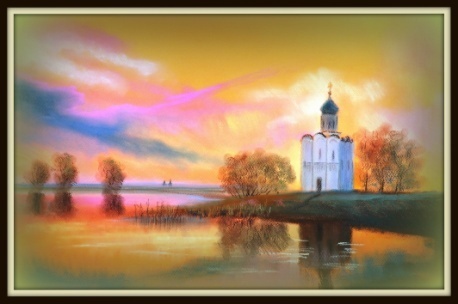 Филиппов Александр АлександровичФилиппов Александр Александрович«Закат на Нерли»«Закат на Нерли»«Закат на Нерли»«Закат на Нерли»1 место1 место1 место1 местоГБПОУ ВО "Юрьев-Польский индустриально-гуманитарный колледж"ГБПОУ ВО "Юрьев-Польский индустриально-гуманитарный колледж"ГБПОУ ВО "Юрьев-Польский индустриально-гуманитарный колледж"151151Самандарова ВикторияМайорова Екатерина Алексеевна 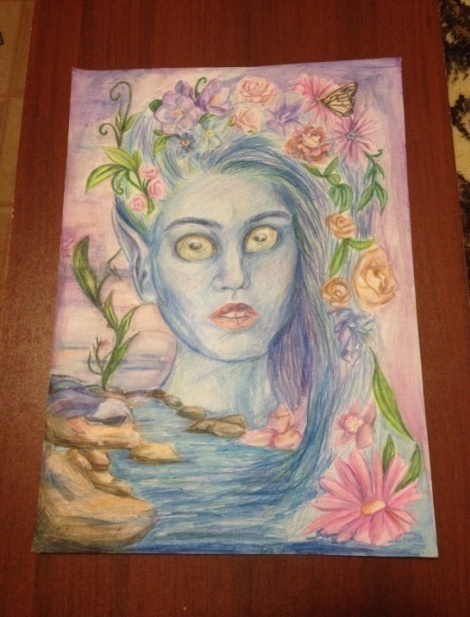 Майорова Екатерина Алексеевна Майорова Екатерина Алексеевна Речная нимфаРечная нимфаРечная нимфаРечная нимфапризерпризерпризерпризерГБПОУ ВО «Владимирский технологический колледж»ГБПОУ ВО «Владимирский технологический колледж»ГБПОУ ВО «Владимирский технологический колледж»152152Еверзова АннаСолодова Инна Вячеславовна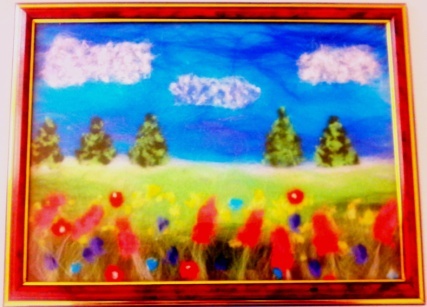 Солодова Инна ВячеславовнаСолодова Инна Вячеславовна«Облаков барашки. Синева. Цветнье…  И волшебно-летнее сразу настроенье!»«Облаков барашки. Синева. Цветнье…  И волшебно-летнее сразу настроенье!»«Облаков барашки. Синева. Цветнье…  И волшебно-летнее сразу настроенье!»«Облаков барашки. Синева. Цветнье…  И волшебно-летнее сразу настроенье!»призерпризерпризерпризерМБОУ «СОШ №7» г. ВладимираМБОУ «СОШ №7» г. ВладимираМБОУ «СОШ №7» г. ВладимираВозрастная категория 18 лет и старше.Возрастная категория 18 лет и старше.Возрастная категория 18 лет и старше.Возрастная категория 18 лет и старше.Возрастная категория 18 лет и старше.Возрастная категория 18 лет и старше.Возрастная категория 18 лет и старше.Возрастная категория 18 лет и старше.Возрастная категория 18 лет и старше.Возрастная категория 18 лет и старше.Возрастная категория 18 лет и старше.Возрастная категория 18 лет и старше.Возрастная категория 18 лет и старше.Возрастная категория 18 лет и старше.Возрастная категория 18 лет и старше.Возрастная категория 18 лет и старше.Возрастная категория 18 лет и старше.153153Мочаева Елена АлександровнаМочаева Елена Александровна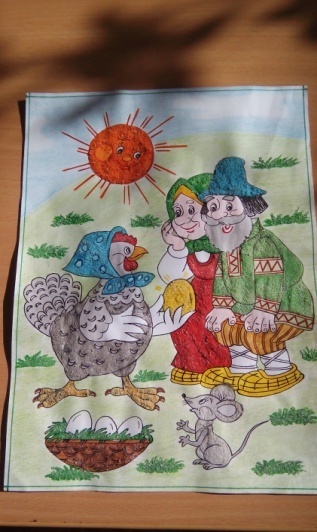 «Курочка моя, умница моя,
Вот тебе пшено, водичка,
Дай ты мне яичко, умница моя!»«Курочка моя, умница моя,
Вот тебе пшено, водичка,
Дай ты мне яичко, умница моя!»3 место3 место3 место3 место3 местоМДОУ детский сад «Рябинка» поселка НовкиМДОУ детский сад «Рябинка» поселка НовкиМДОУ детский сад «Рябинка» поселка Новки154154Гришина Елена ВалерьевнаГришина Елена Валерьевна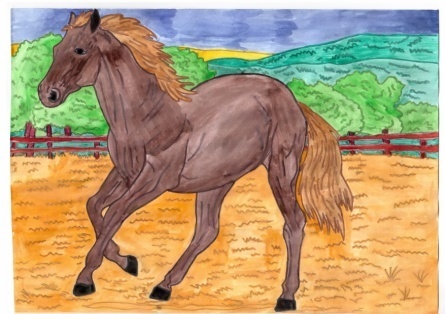 «Бегущая лошадь»«Бегущая лошадь»призерпризерпризерпризерпризерМБДОУ «Детский сад №23» г. Гусь-ХрустальныйМБДОУ «Детский сад №23» г. Гусь-ХрустальныйМБДОУ «Детский сад №23» г. Гусь-Хрустальный155155Баранникова РегинаБаранникова РегинаВишневский Александр Николаевич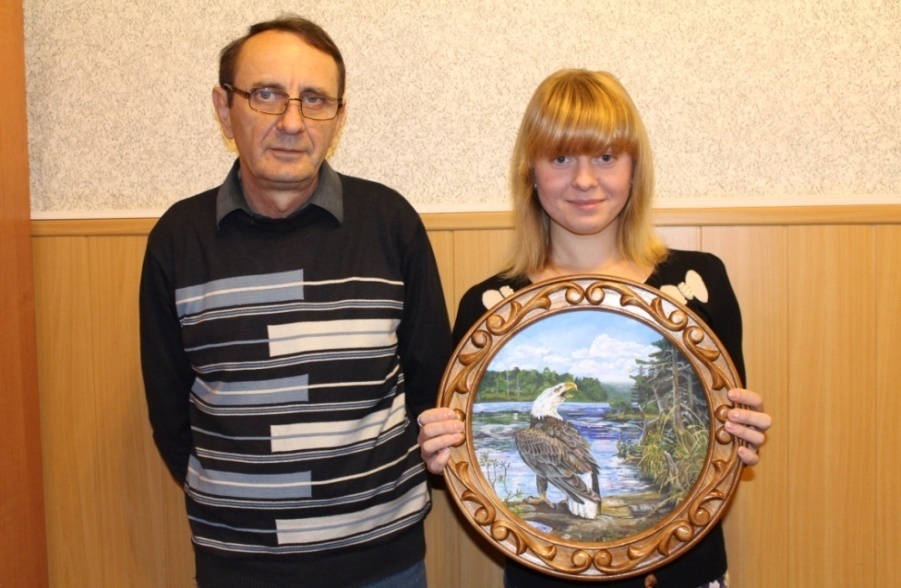 Вишневский Александр НиколаевичВишневский Александр Николаевич«Белоглавый орлан»«Белоглавый орлан»2 место2 место2 место2 место2 местоГБПОУ ВО «Муромский индустриальный колледж»ГБПОУ ВО «Муромский индустриальный колледж»ГБПОУ ВО «Муромский индустриальный колледж»156156Зайцева МаринаЗайцева МаринаПолякова Наталья Владимировна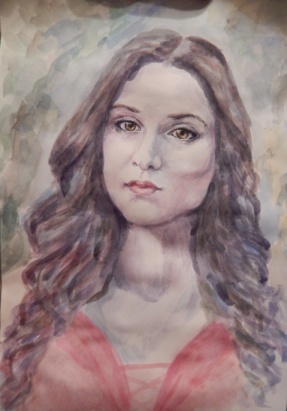 Полякова Наталья ВладимировнаПолякова Наталья ВладимировнаАвтопортретАвтопортрет2 место2 место2 место2 место2 местоГБПОУ ВО «Владимирский авиамеханический колледж»ГБПОУ ВО «Владимирский авиамеханический колледж»ГБПОУ ВО «Владимирский авиамеханический колледж»157157Комкова Алёна НиколаевнаКомкова Алёна Николаевна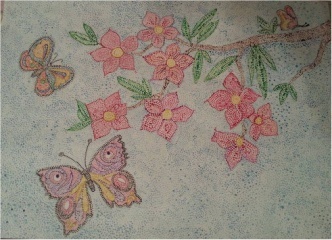 ВеснаВеснапризерпризерпризерпризерпризерМДОУ детский сад «Рябинка» поселка Новки Камешковский районМДОУ детский сад «Рябинка» поселка Новки Камешковский районМДОУ детский сад «Рябинка» поселка Новки Камешковский район158158Жинкина Кристина ВикторовнаЖинкина Кристина Викторовна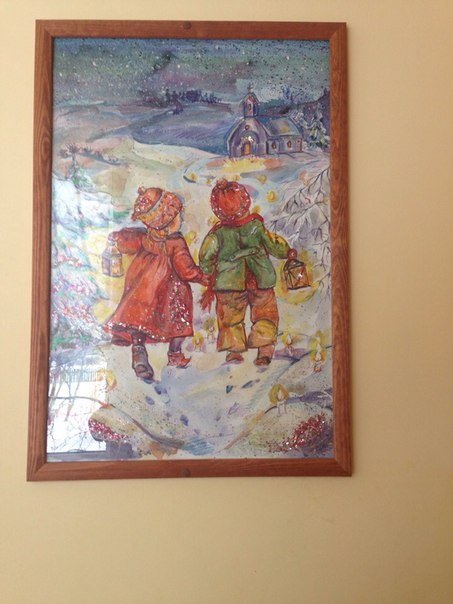 «Волшебные огоньки»«Волшебные огоньки»3 место3 место3 место3 место3 местоМДОУ детский сад «Рябинка» поселка Новки Камешковский районМДОУ детский сад «Рябинка» поселка Новки Камешковский районМДОУ детский сад «Рябинка» поселка Новки Камешковский район№ ппФИО конкурсантаФИО наставникаНазвание работыМестоНазвание ОО                                        Возрастная категория 4-5 лет                                        Возрастная категория 4-5 лет                                        Возрастная категория 4-5 лет                                        Возрастная категория 4-5 лет                                        Возрастная категория 4-5 лет159Соловьева АлинаСоловьева Елена Алексеевна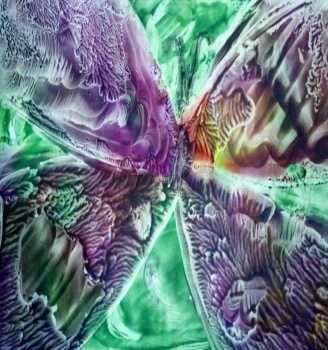 «Утром бабочка проснулась»1 местоМБДОУ «Детский сад №4 «Улыбка» город Юрьев – Польский